Table of FiguresFigure 1: Remote Desktop Connection window	5Figure 2: LHC Shortcuts window	5Figure 3: Symbol and colour-code conventions	6Figure 4: PIC PVSS main screen	7Figure 5: History buffer screen	8Figure 6: I/O Status screen	9Figure 7: Powering screen	10Figure 8: Monitoring screen	11Figure 9: Params screen	12Figure 10: Lost Communication widget	13Figure 11: PING command – cfp-ua23-cipal3 not reachable	13Figure 12: Cable Connection status panel	14Figure 13: Power supplies status of the PIC	14Figure 14: Power supply boxes in CIPS module	14Figure 15: Typical Powering Failure Loop	15Figure 16: Current sources in CIPI module	15Figure 17: Optocouplers in CIPA module	16PVSSHOW TO CONNECT TO PVSSOpen Remote Desktop Connection on “CERNTSAB22”. 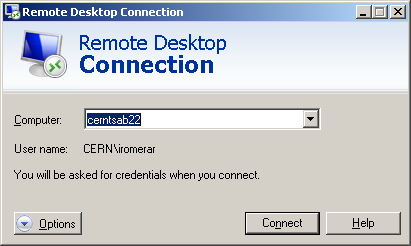 Figure : Remote Desktop Connection windowDouble click on “PVSS_Shortcut” on the desktop.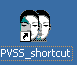 On the PIC tab, click on “1 SCREEN” button.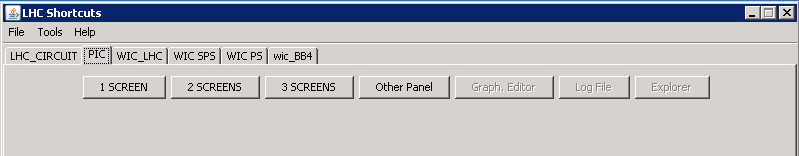 Figure : LHC Shortcuts windowOVERVIEW SCREENIn the main screen we have an overview (see ) of the status of all 36 Powering Interlock Controllers (PIC) in the LHC accelerator complex. Each box in the layout diagram describes a single PIC and can be represented with the following symbol and colour convention: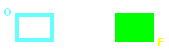 Figure : Symbol and colour-code conventionsIn addition we have a global overview of interlocks masking, sector access, electrical circuits locking or last post-mortem trigger.CIP MASKED INFO: It contains information about the mask status of CRYOGENICS, QPS, UPS, AUG or configuration checks.POST MORTEM INFO: It indicates the last time that the PIC was involved in a beam dump request.CIRCUITS INFO: It keeps a track of the list of circuits which are locked and that cannot be powered.PP60A: It provides the status of the Power_Permit 60A in all sectors.SECTOR ACCESS: It shows the status of SECTOR_ACCESS signals which limit the  current below 1kA to allow for short access.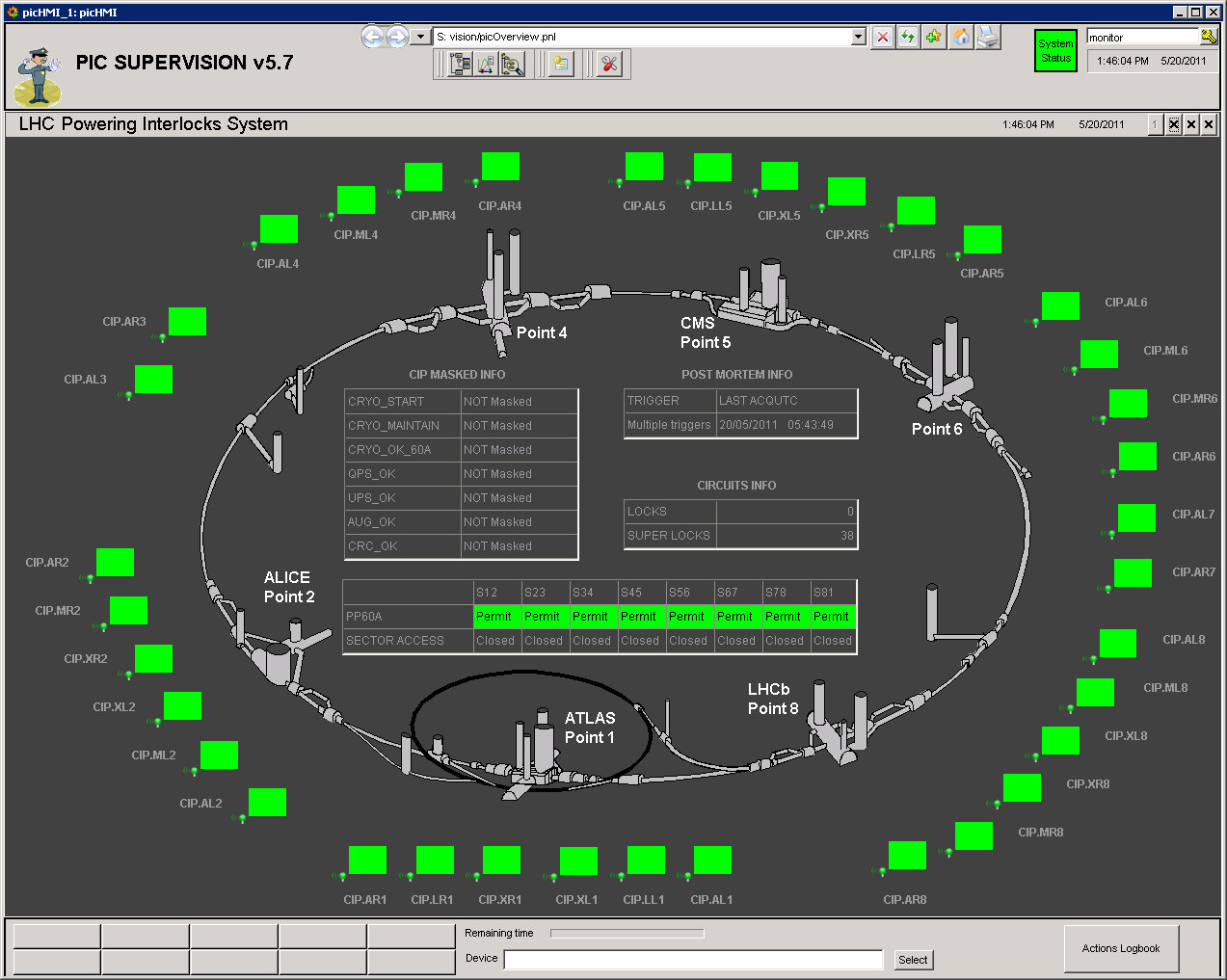 Figure : PIC PVSS main screenHISTORY BUFFER SCREENThe history buffer of the PIC can be launched from the overview screen. 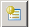 From this window we can retrieve the logs of the PICs within a specified time window and applying different filter options.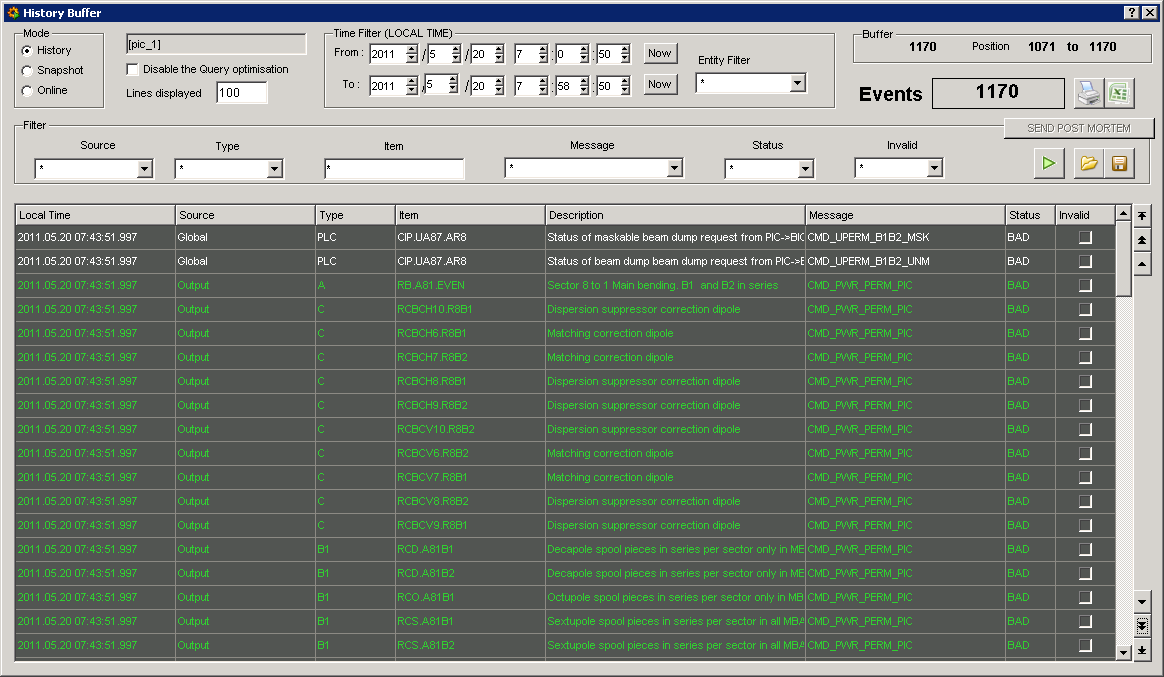 Figure : History buffer screenDETAILED SCREENSBy clicking on the square box of a specific PIC on the main screen a detailed view of such PIC will be opened.I/O STATUS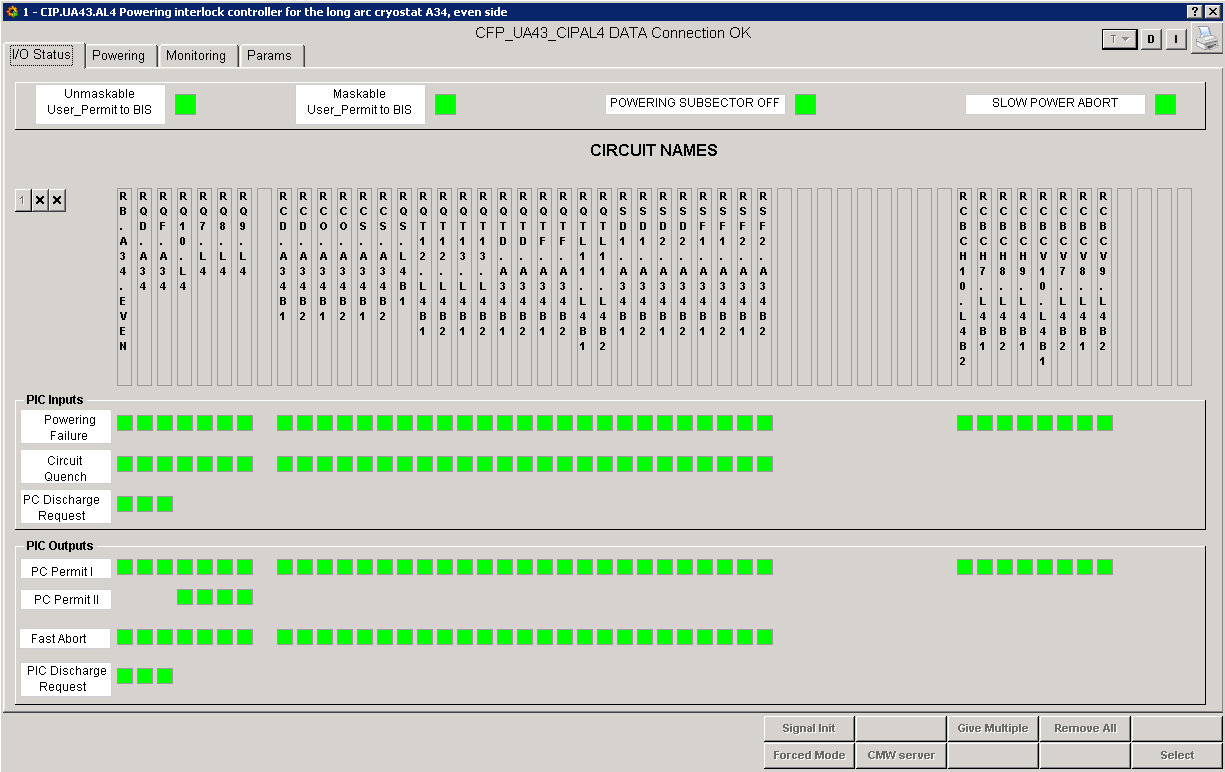 Figure : I/O Status screenUnmaskable User_Permit to BIS: Status of the USER_PERMIT sent to the Beam Interlock System (BIS) when a powering failure is detected in at least one of the circuits considered as essential for beam operation.Maskable User_Permit to BIS: Status of the USER_PERMIT sent to the BIS when a powering failure is detected in at least one of the circuits considered as auxiliary for beam operation.Powering Subsector OFF: Status of the global powering subsector abort.Slow Power Abort: Status of the global slow power abort.POWERING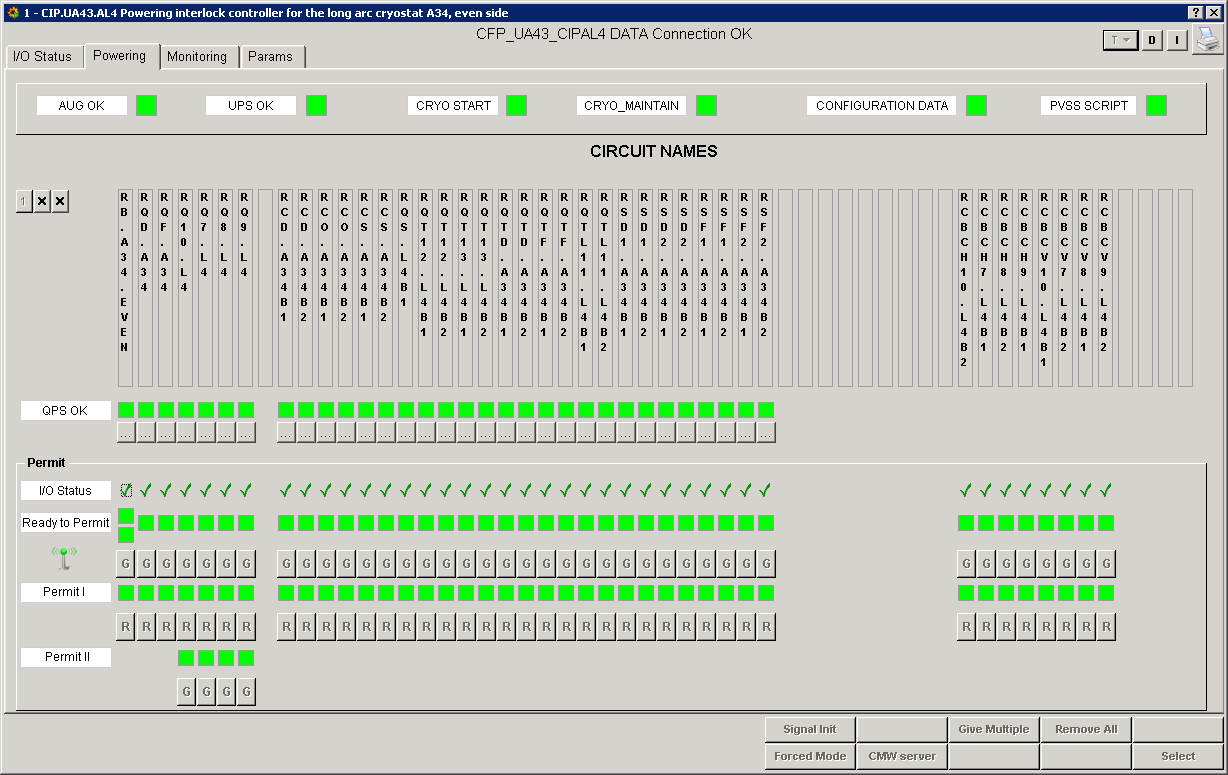 Figure : Powering screenAUG OK: Software signal which represents the status of the AUG sytem.UPS OK: Software signal which represents the status of the UPS system.CRYO START: Software signal representing the status of the CRYO and required before starting powering. If CRYO_START signal is lost during operation, powering will continue normally.CRYO MAINTAIN: Signal representing the status of the CRYO. This signal arrives to the PIC via PLC to PLC communication and in case of losing it, a slow power abort will be initiated in the powering subsector.CONFIGURATION DATA: Signal that detects inconsistencies in the configuration data of the PLC against PVSS.PVSS SCRIPT: MONITORING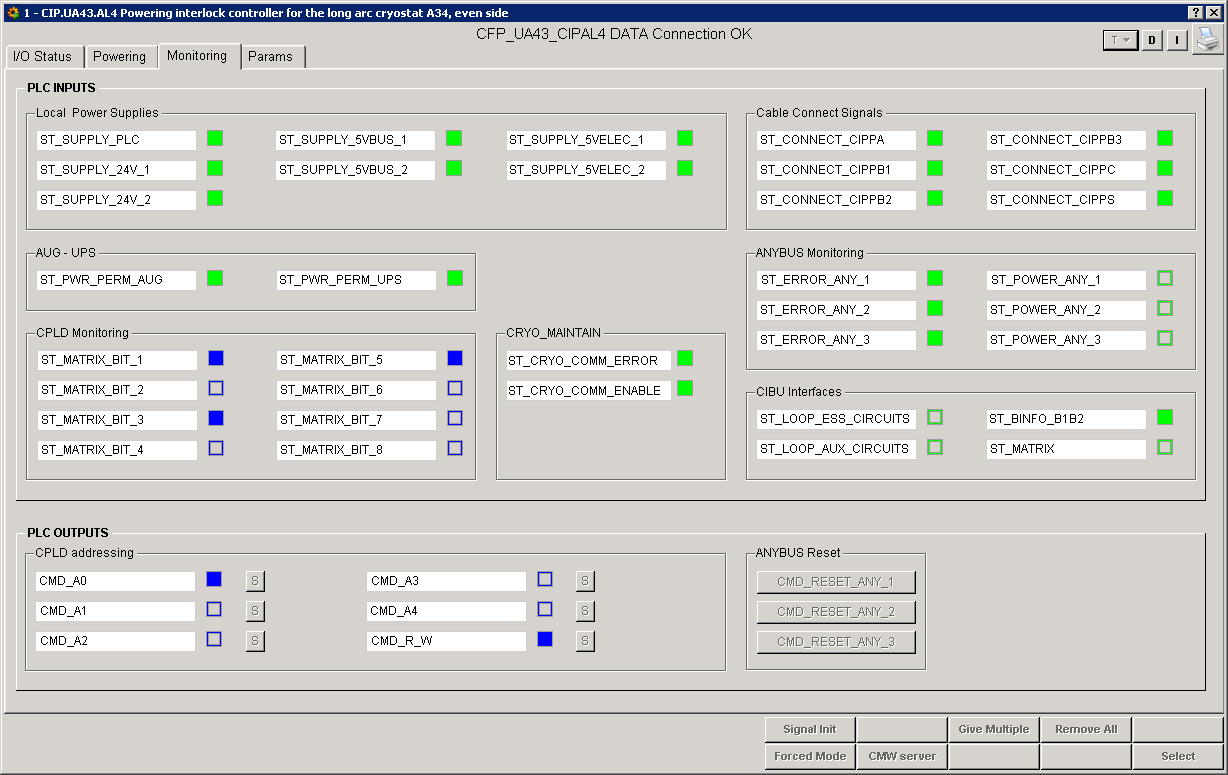 Figure : Monitoring screenLocal Power Supplies: It represents the status of all power supplies in the PIC. Cable Connect Signals: It shows whether all expected cables arriving to the patch panels of the PIC are connected.AUG – UPS: It shows the status of the hardware signal arriving from the AUG and UPS systems to the BIC.ANYBUS Monitoring: It shows the status of the ANYBUS modules which interface the remote I/O and the PLC via PROFIBUS. CPLD Monitoring: It gives back the data addressed by CPLD addressing. CRYO MAINTAIN: It shows the status of the communication with the CRYO PLC.CIBU Interfaces: It shows the status of the USER_PERMIT of the essential and auxiliary circuits to the BIC.PARAMS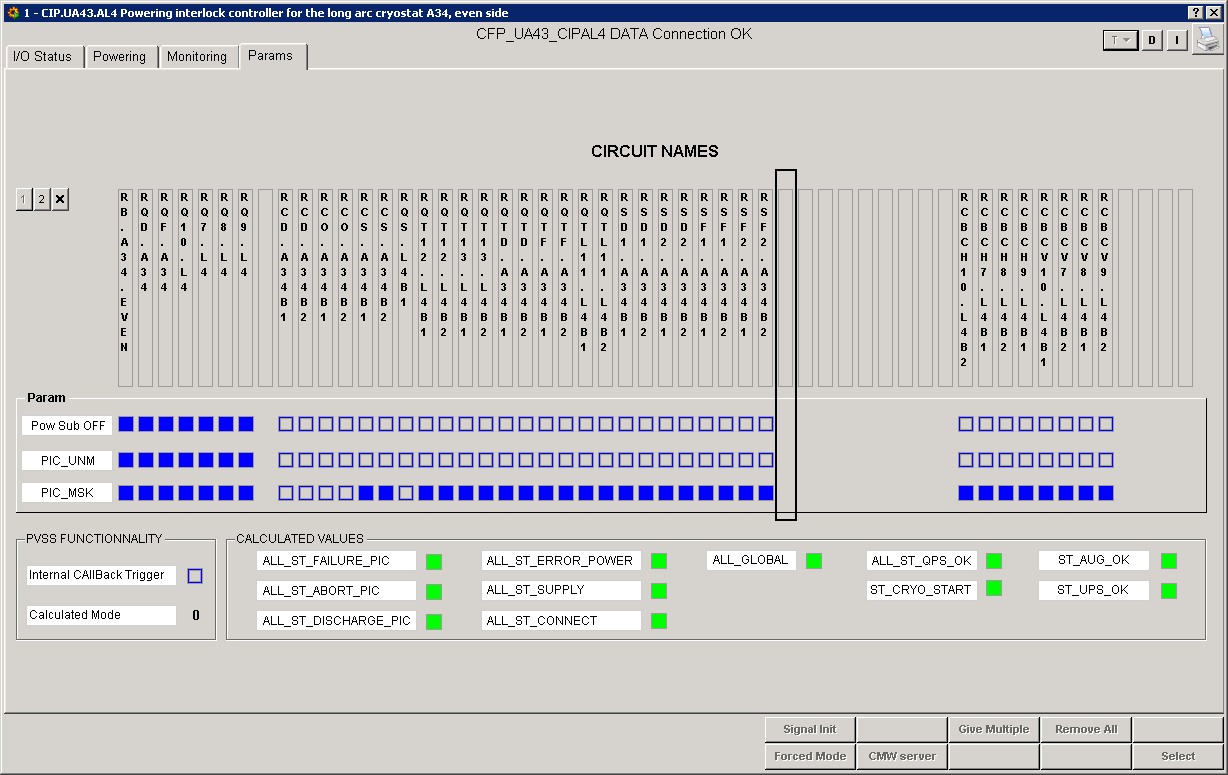 Figure : Params screenPow Sub OFF: It represents the list of circuits which can trigger a Powering Subsector Abort.PIC_UNM: It shows the list of essential circuits.PIC_MSK: It shows the list of auxiliary circuits.FAILURE CATALOG and DIAGNOSTICSThe most common problems we can find are described below.COMMUNICATION PROBLEMSA communication problem with a controller (PLC) can be caused by various reasons, amongst of them are:Memory corruption of PLC (occurred in the past due to SEUs on electronics)Infrastructure issues (Ethernet routers, electricity supply, etc)To diagnose this kind of problem we can use the following methods:In PVSS we will find the PIC with communication problems represented with a blue square with an “O” (Old data, no connection with front end).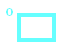 Figure : Lost Communication widgetIn MOON, an error will appear in the following parameters: “Successfully connected to PLC” and “PLC successfully reply”.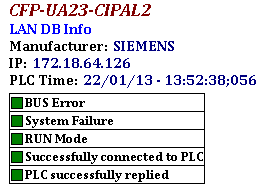 Figure : Moon diagnostic toolBy using ping command, we need to type the name of the PIC in MS-DOS console (be sure that you launch the command from a computer connected to the TN).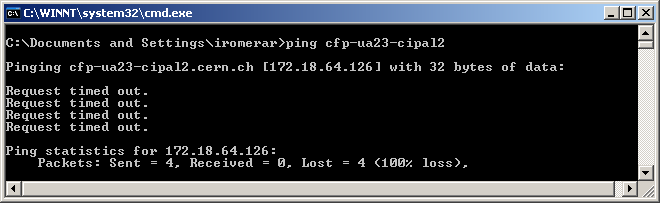 Figure : PING to cfp-ua23-cipal2 (not reachable)If the communication problem is caused by the network infrastructure, we can only contact network.support@cern.ch. However, if the problem is due to some internal latch-up of the PLC, a power cycle could solve it. To do a power cycle of the controller we need to connect using putty to “cs-ccr-dev1” and type rem_reset “name_of_the_controller”.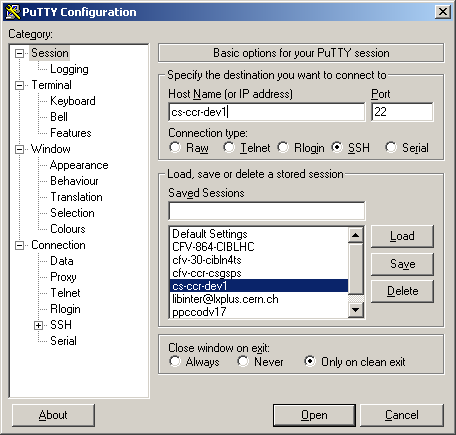 Figure : ssh connection to cs-ccr-dev1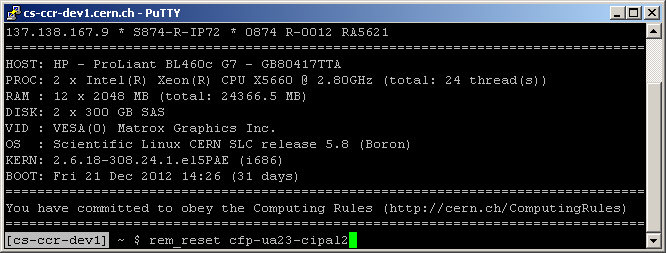 Figure : Remote reset of cfp-ua23-cipal2CABLE CONNECTIONSAn easy way to verify that all cables are connected to the Powering Interlock Controller is by checking the “Monitoring” tab in PVSS. In the section “Cable Connect Signals” we can verify the status of the connections. Green color means that all cables are connected to the patch panels and the current loops of the ST_CONNECT signals are closed. See  for detailed signals pin-out.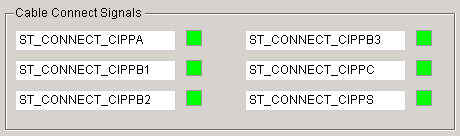 Figure : Cable Connection status panelPOWER SUPPLY FAILURESIn case of power supply failures an “S” symbol will appear near the PIC box in the overview screen. Moreover, on the “Monitoring” tab we will find more detailed information about the faulty power supply. See 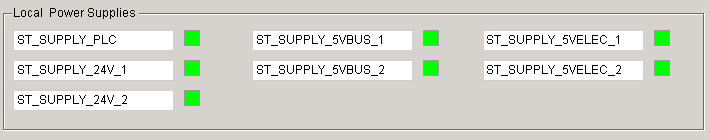 Figure : Power supplies status of the PIC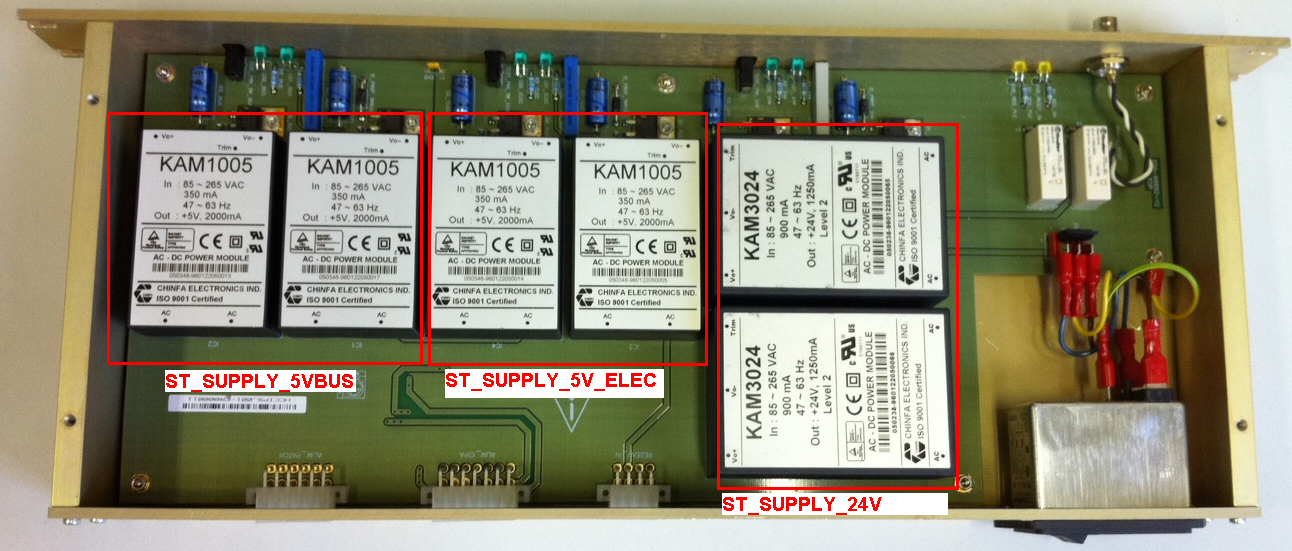 Figure : Power supply boxes in CIPS moduleFAULTY CURRENT SOURCESCurrent sources are widely used in the PIC to exchange the required protection signals for an electrical circuit. The loops are typically driven by a voltage between 15V and 24V and the current should be between 10mA and 20mA. An example of current loop is the Powering Failure Loop  which represents a direct connection between the PIC and the power converter (PC). If the PIC stops supplying current to the loop, no current will circulate and therefore the PIC will detect a Powering Failure.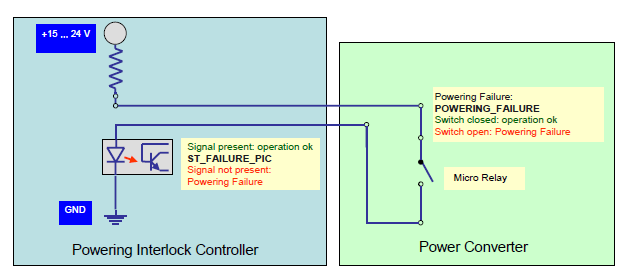 Figure : Typical Powering Failure LoopIf after having reset a power converter (switch closed), a powering failure signal is still detected, the problem can be due to either a faulty current source on the PIC side or a faulty optocoupler in charge of reading the status of the loop.Faulty current source: Review document 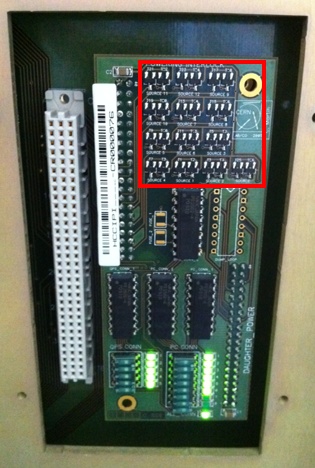 Figure : Current sources in CIPI moduleFaulty opto-coupler: Review document 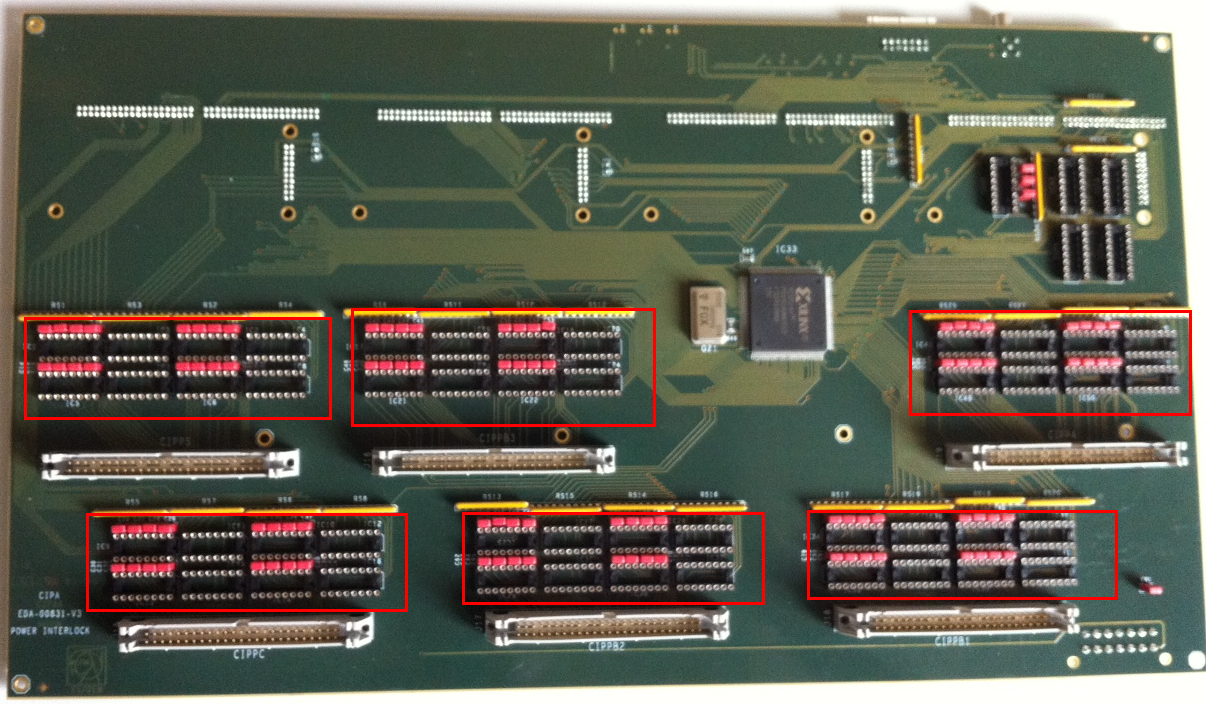 Figure : Optocouplers in CIPA moduleSame diagnostic principles must be applied to UPS, AUG and BIC which use current loops.APPENDIX - PIC LAYOUT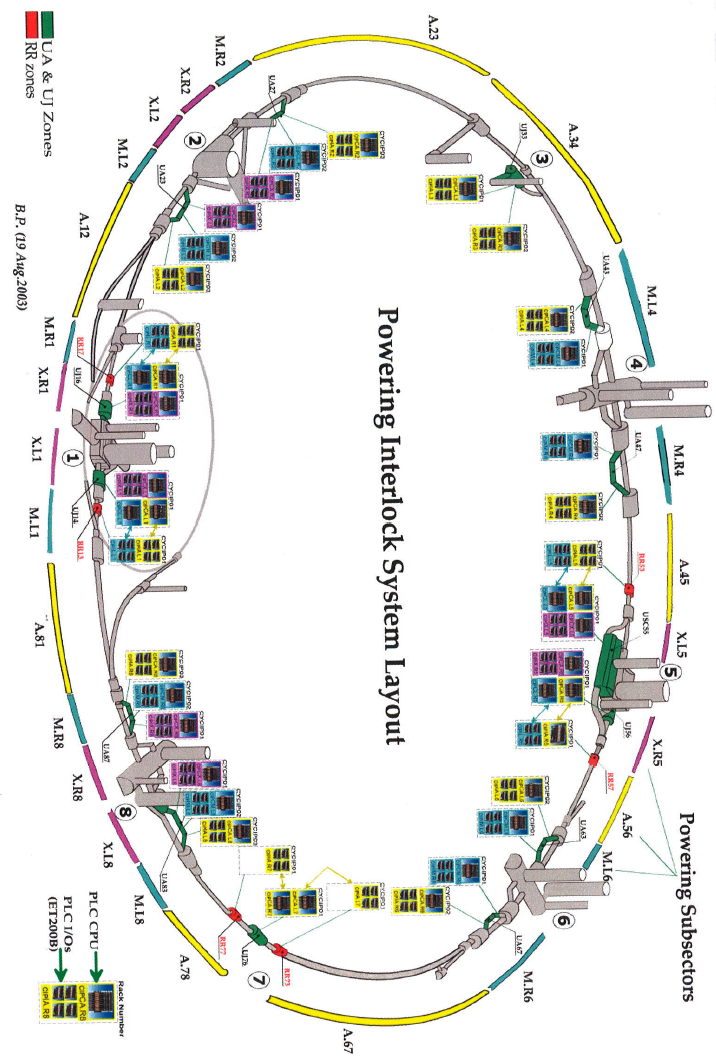 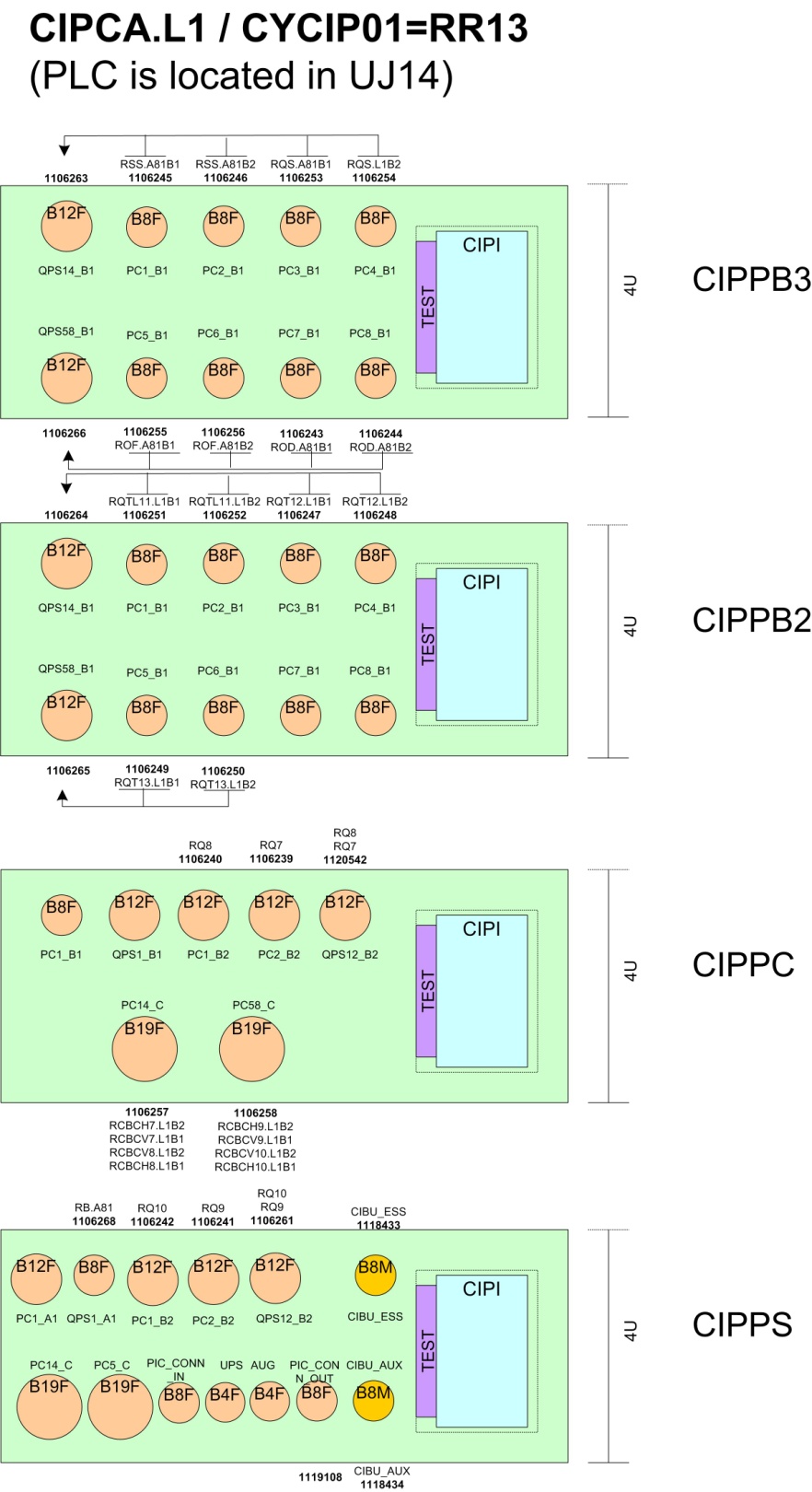 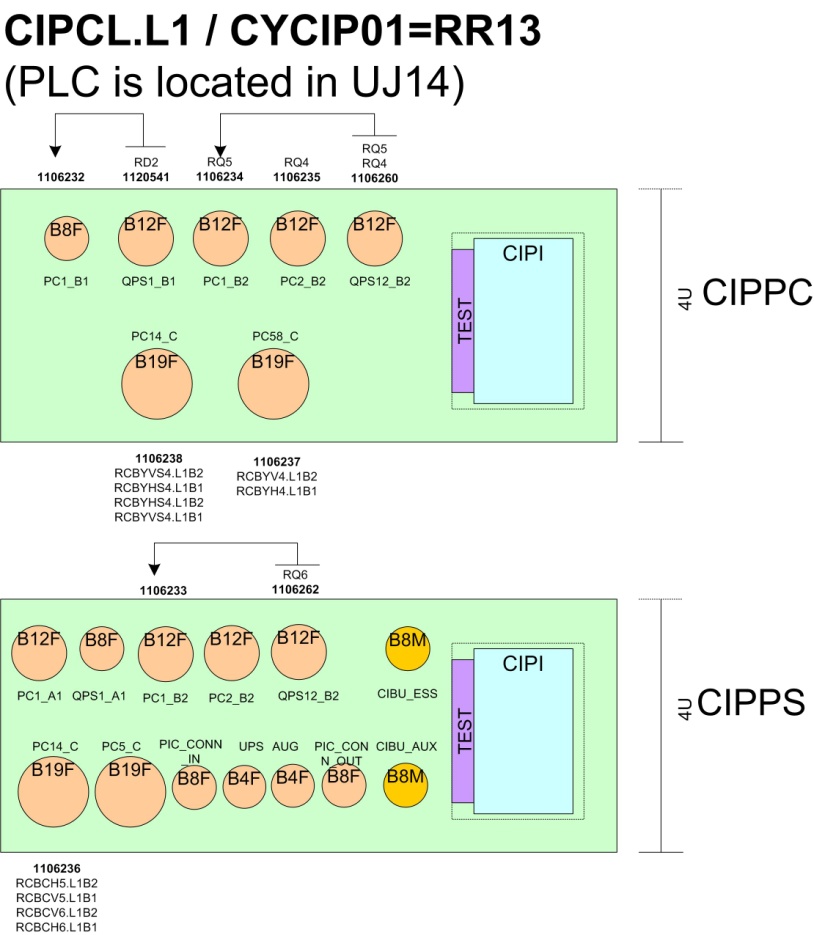 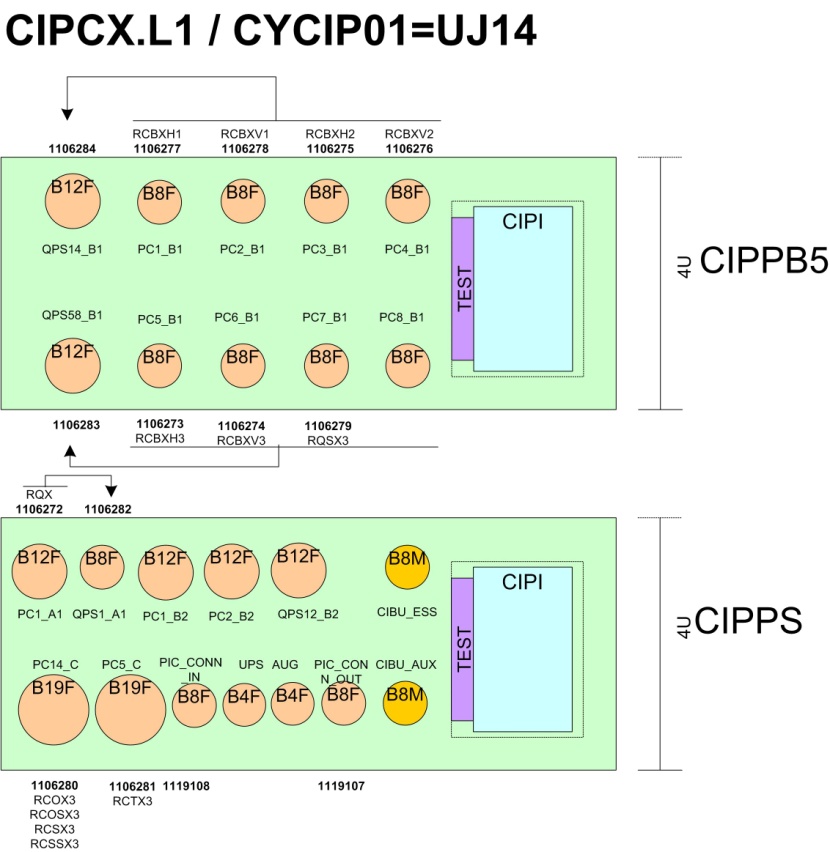 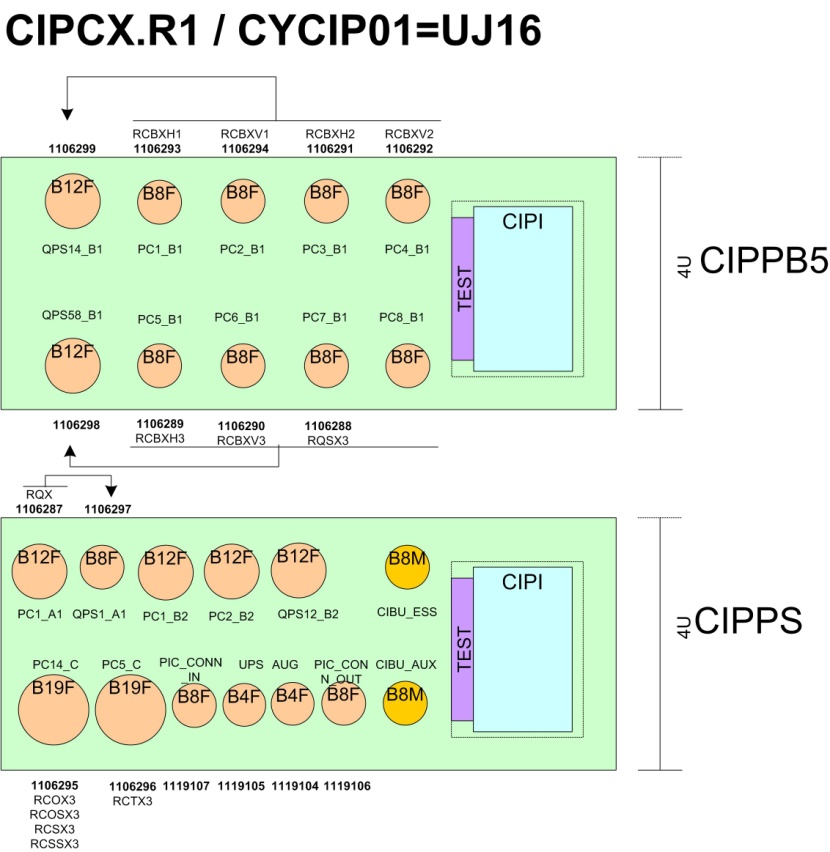 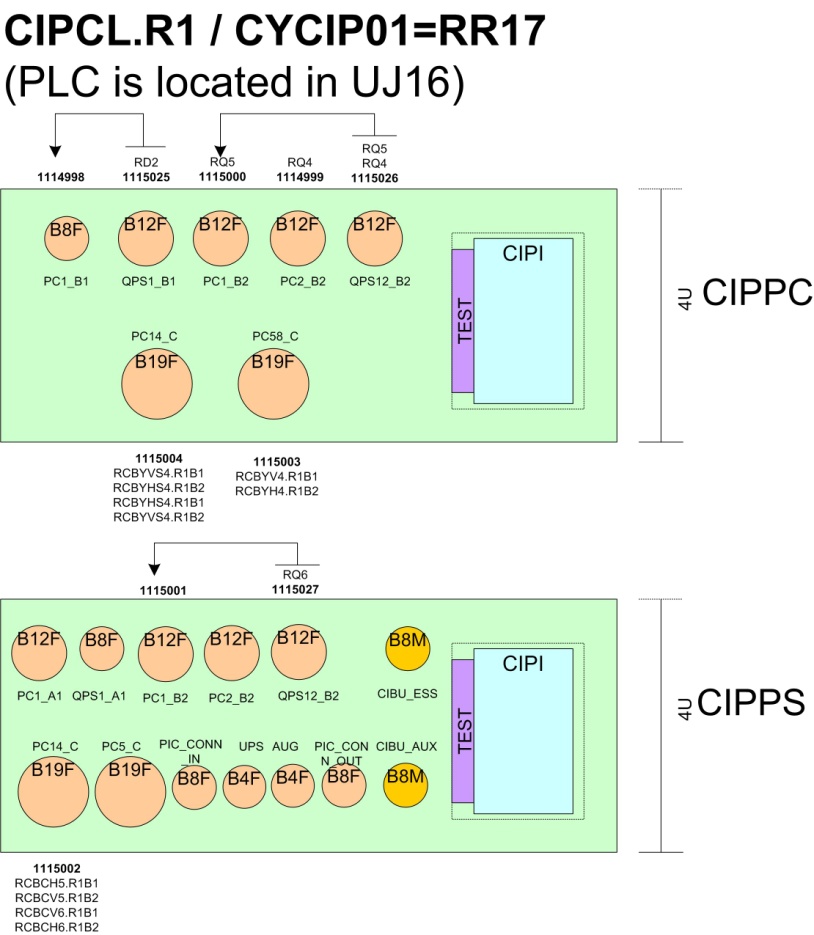 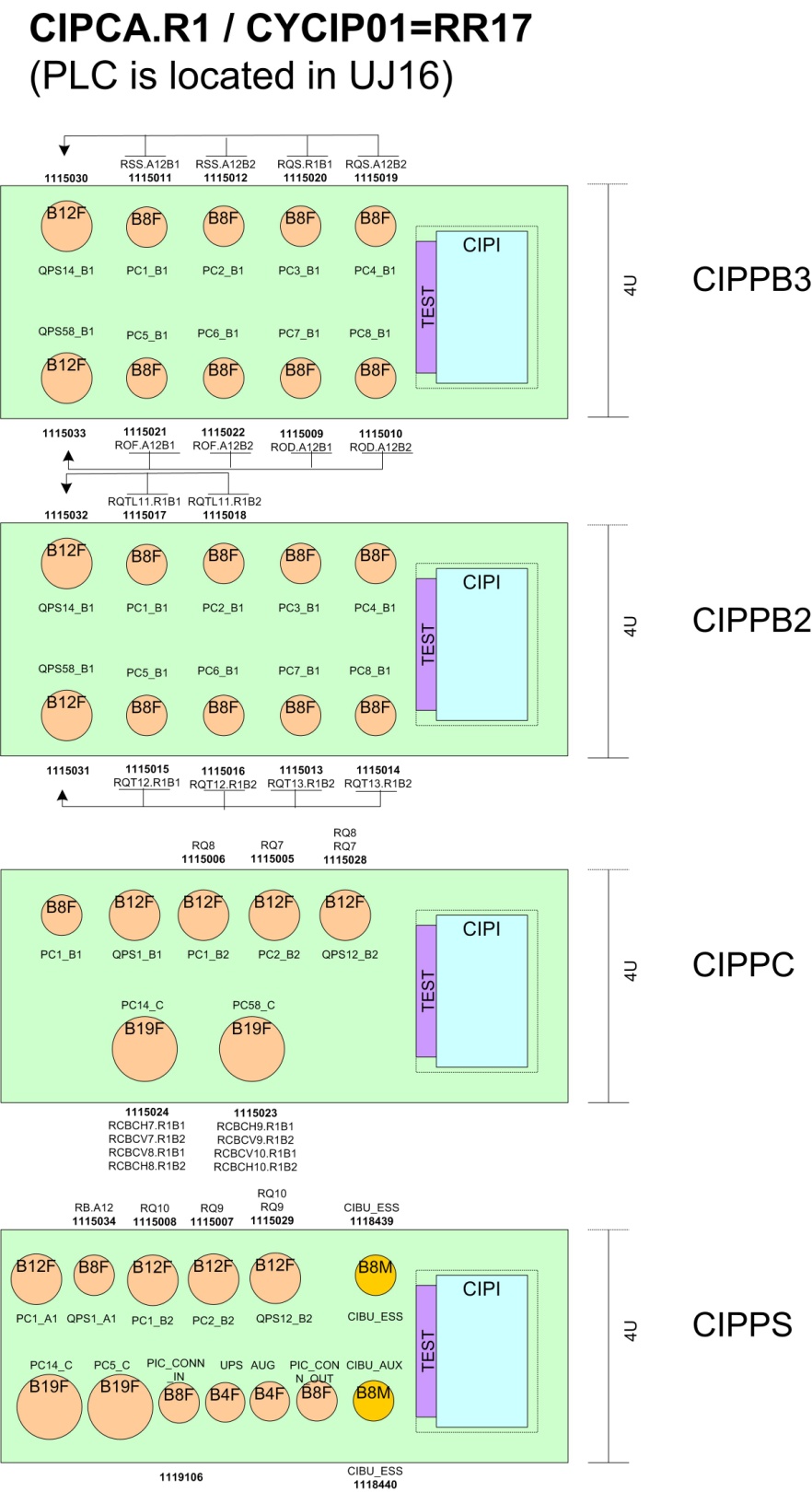 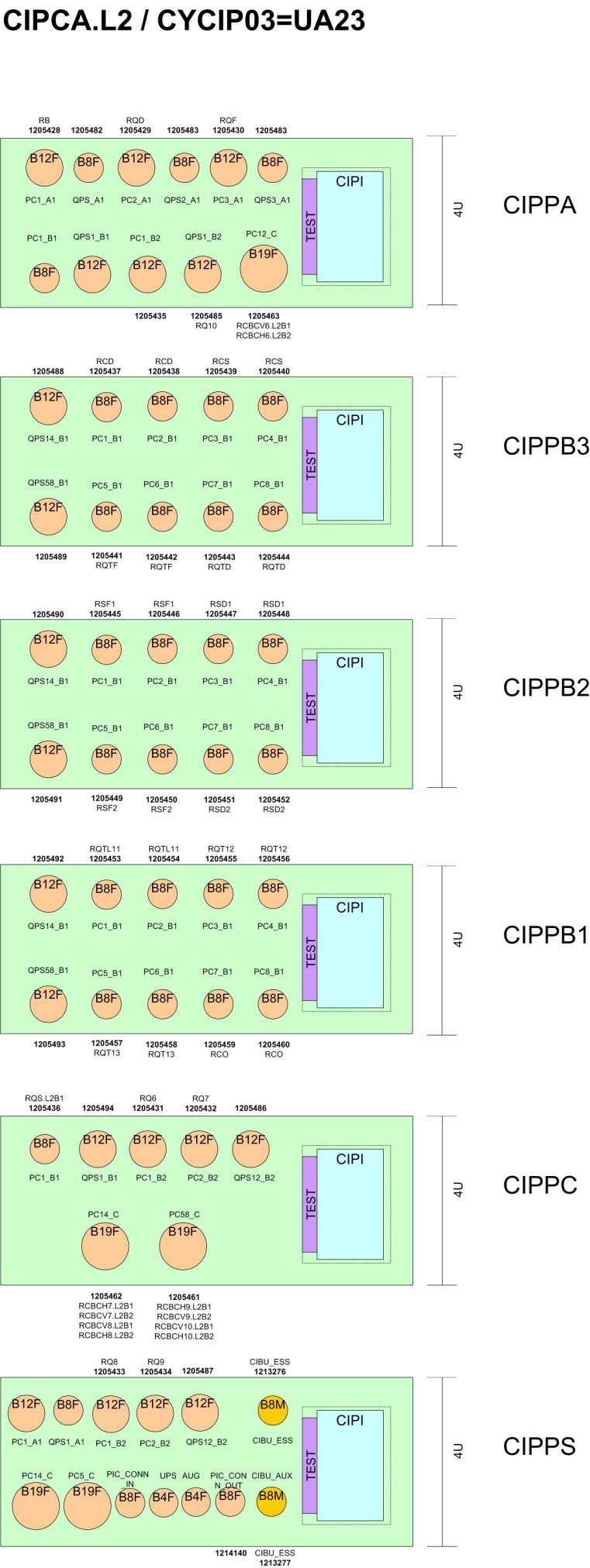 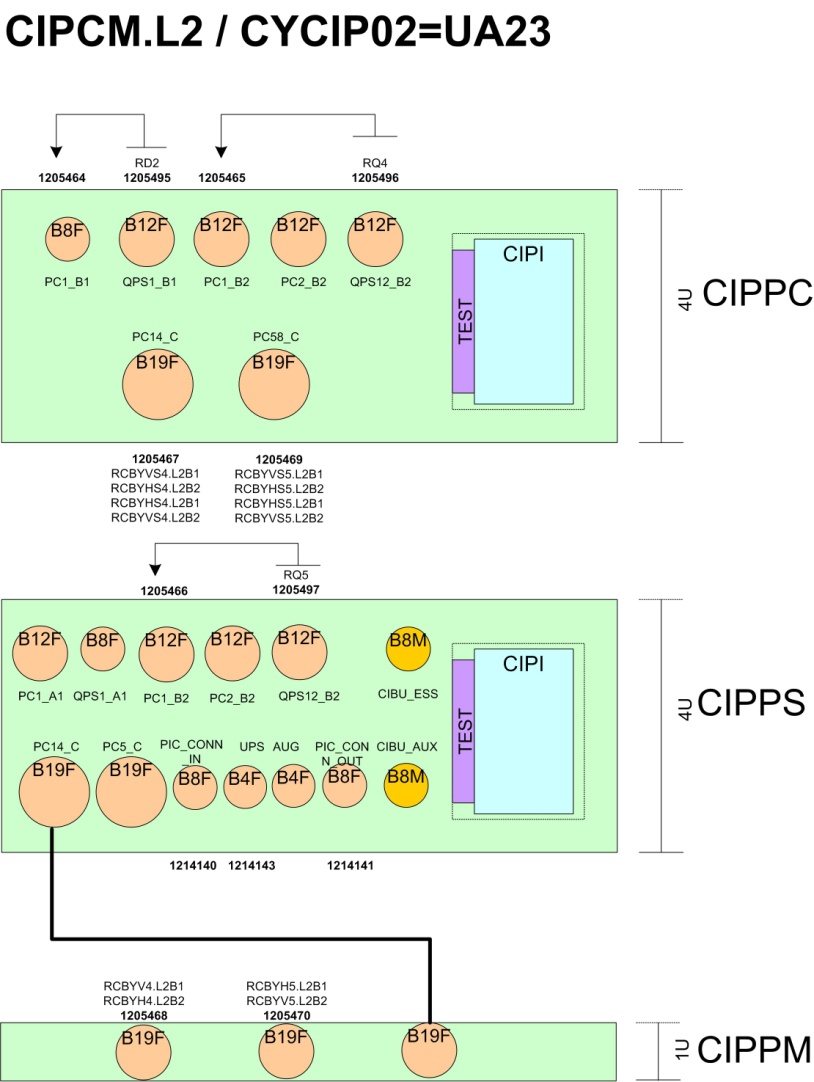 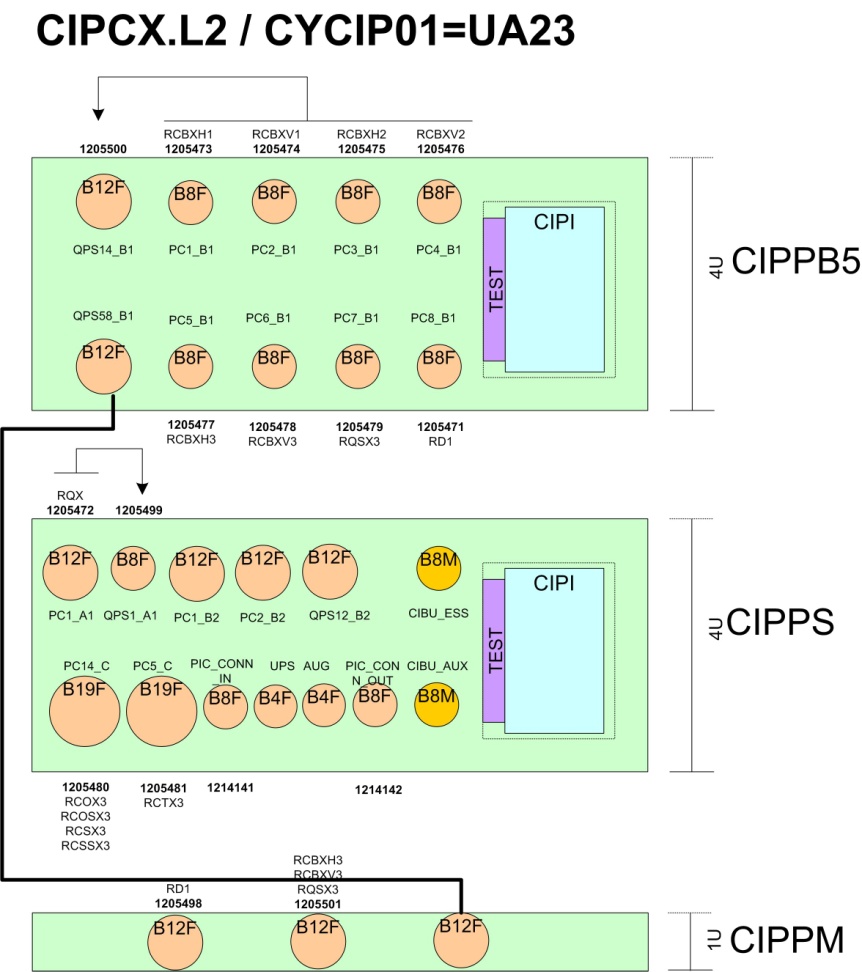 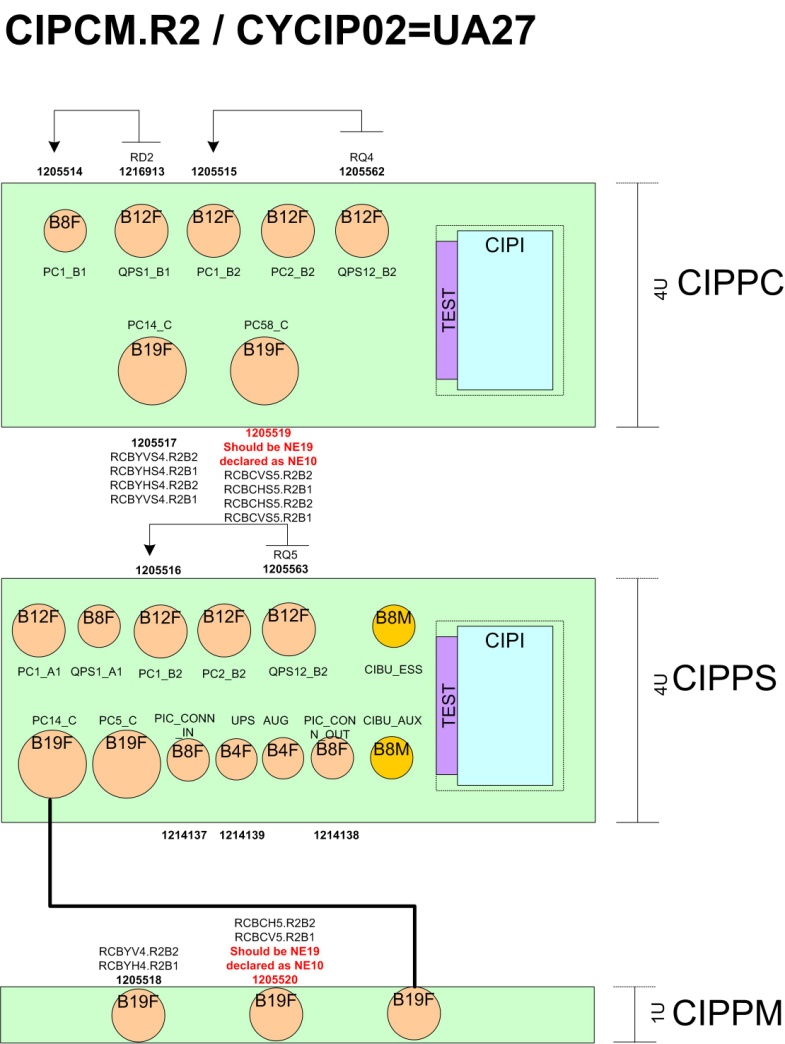 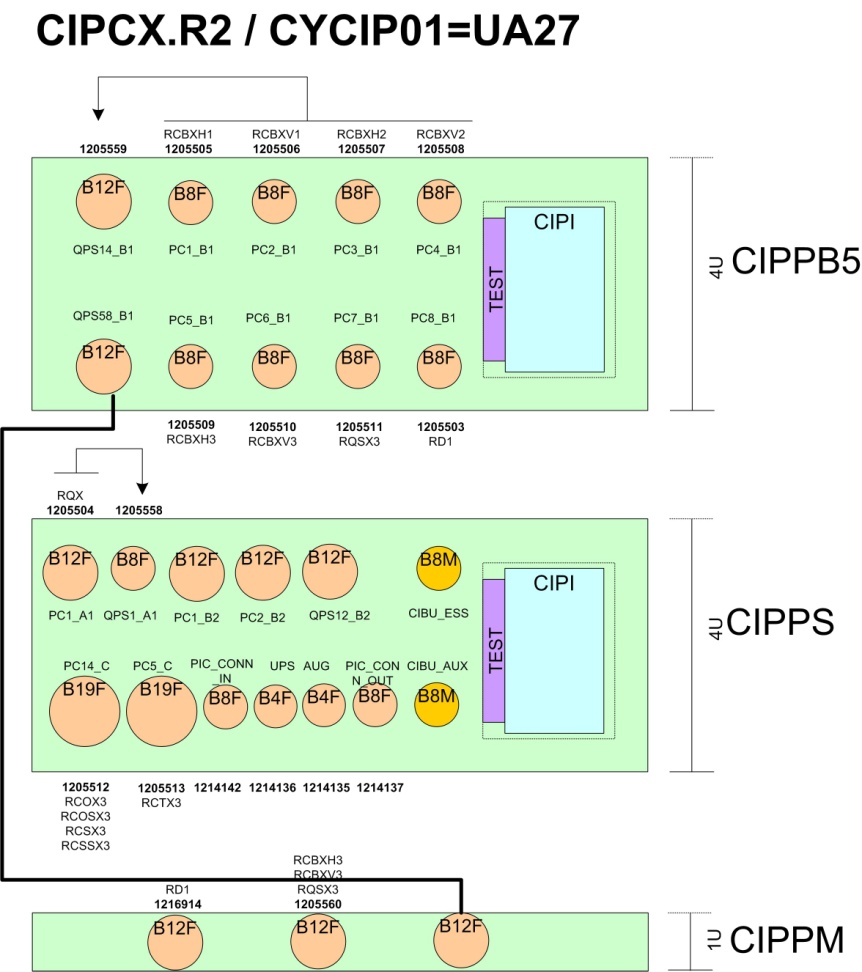 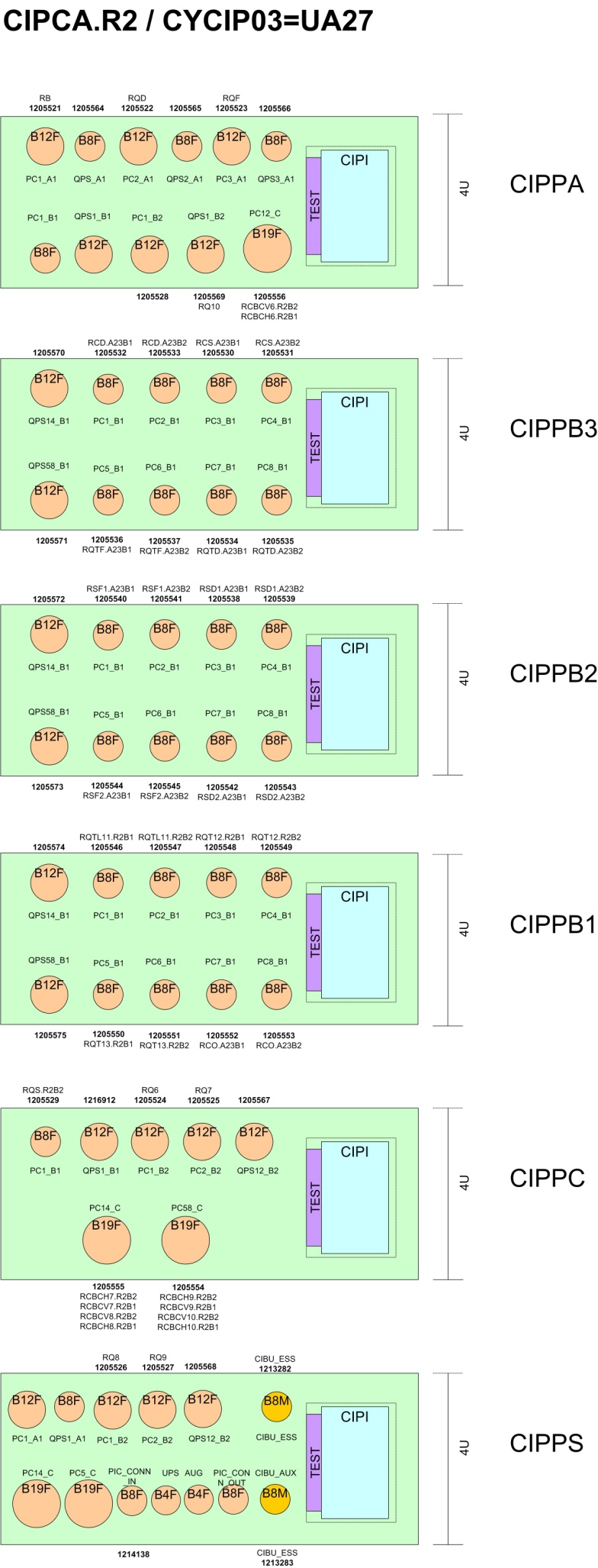 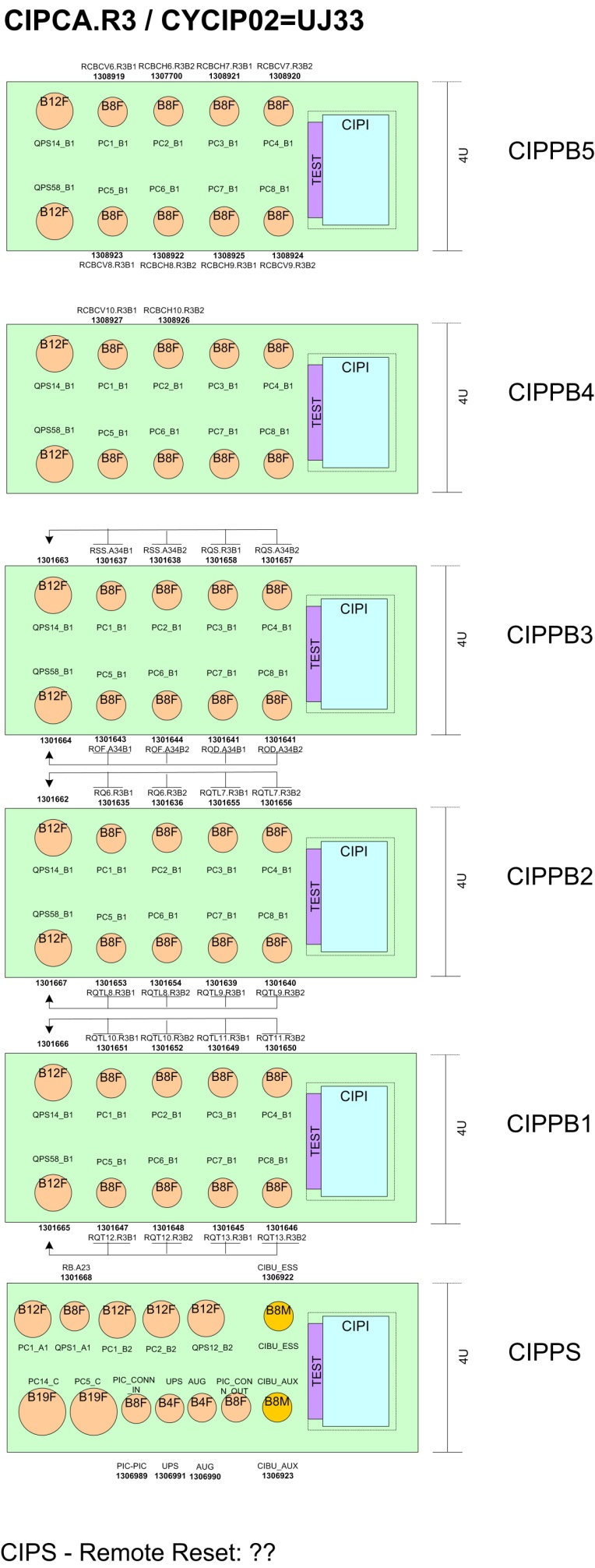 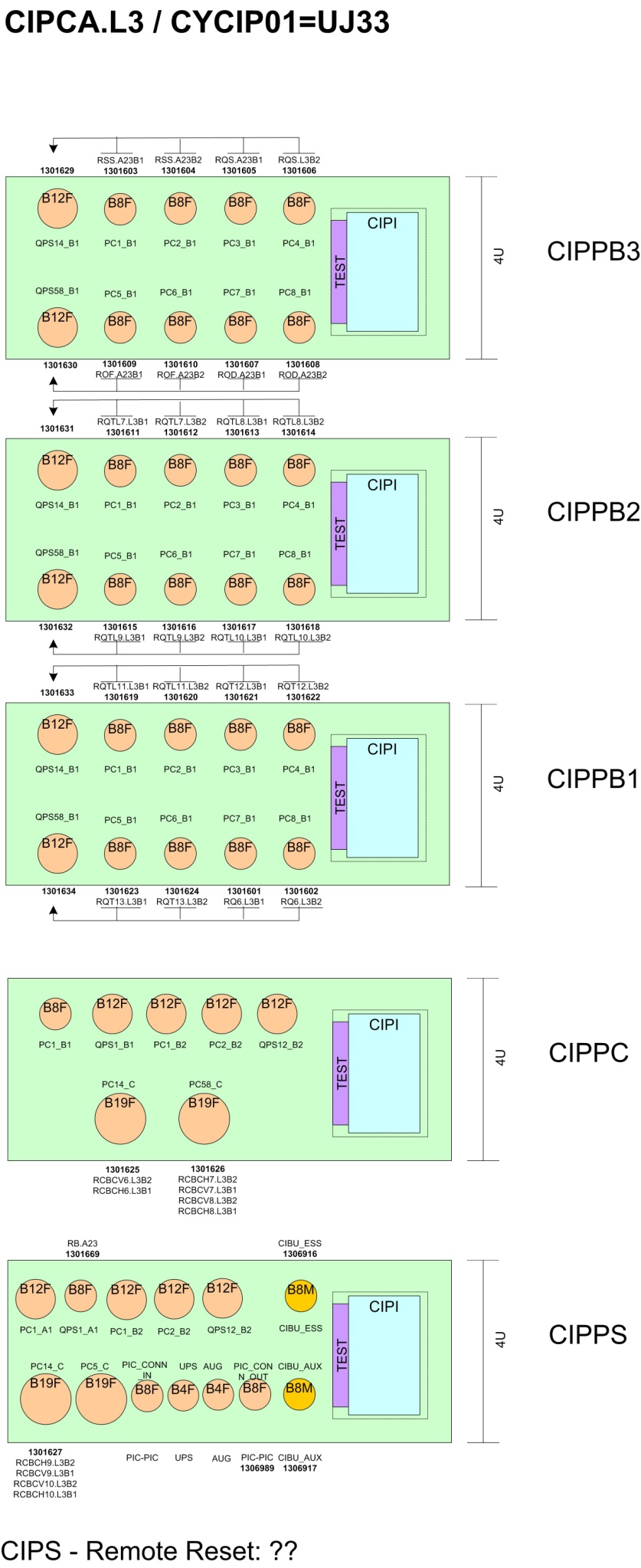 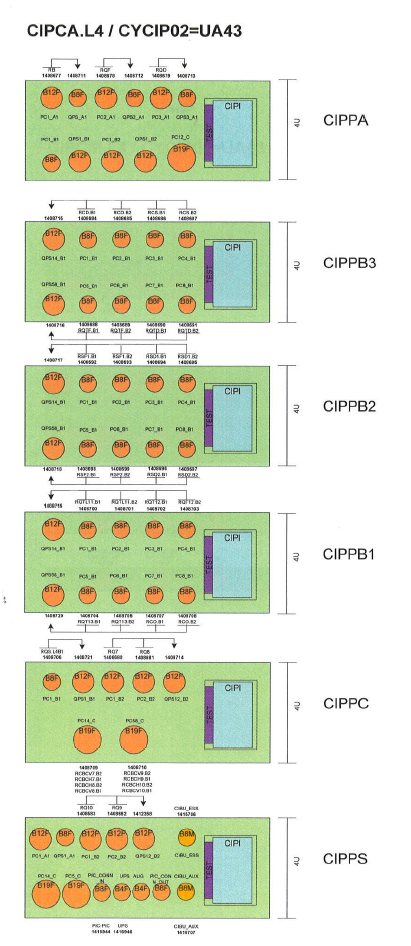 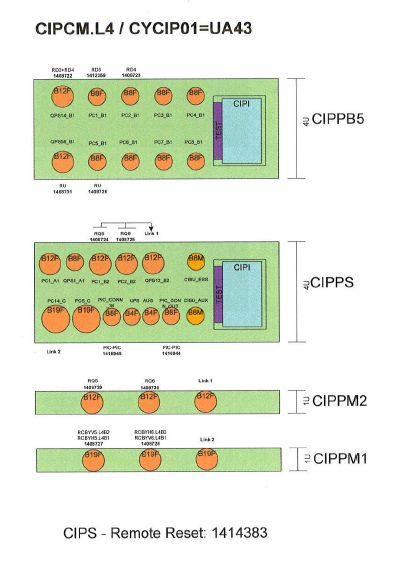 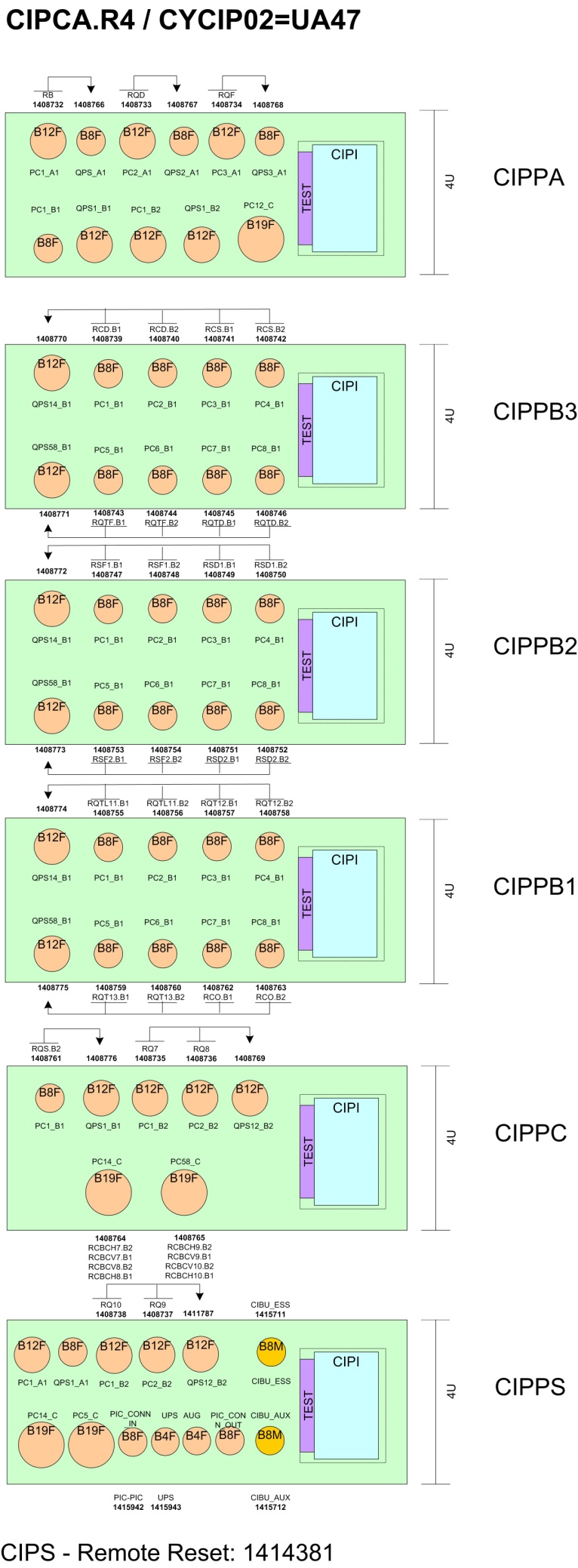 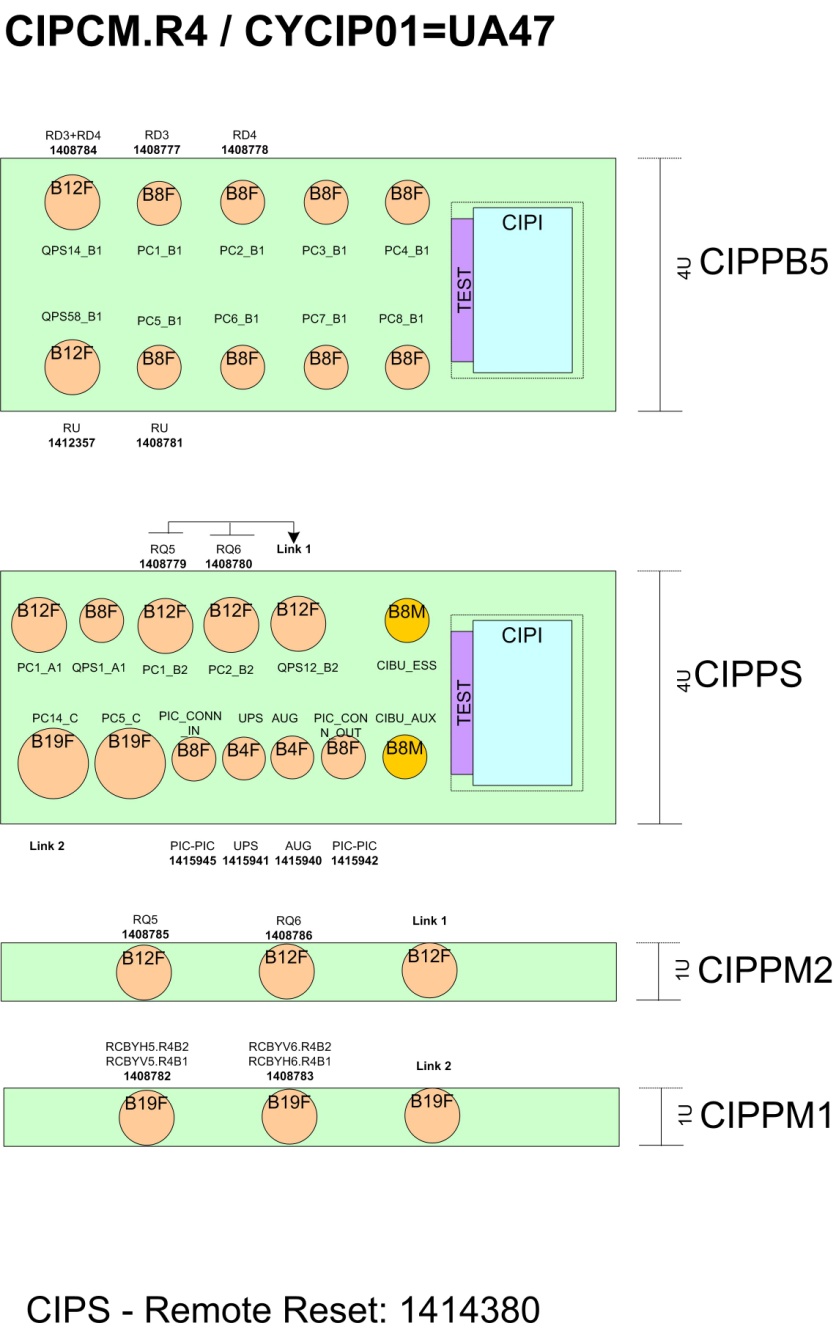 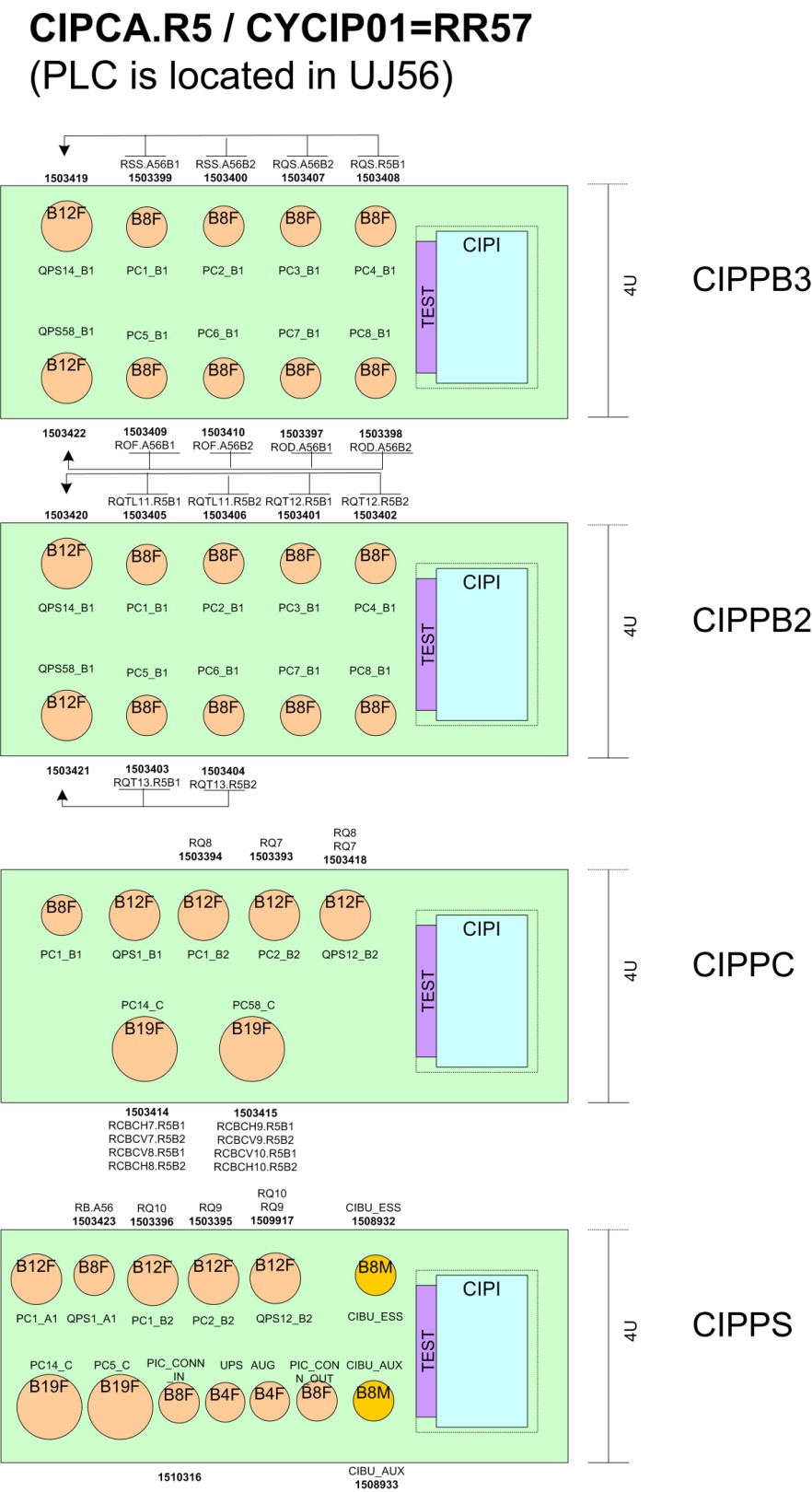 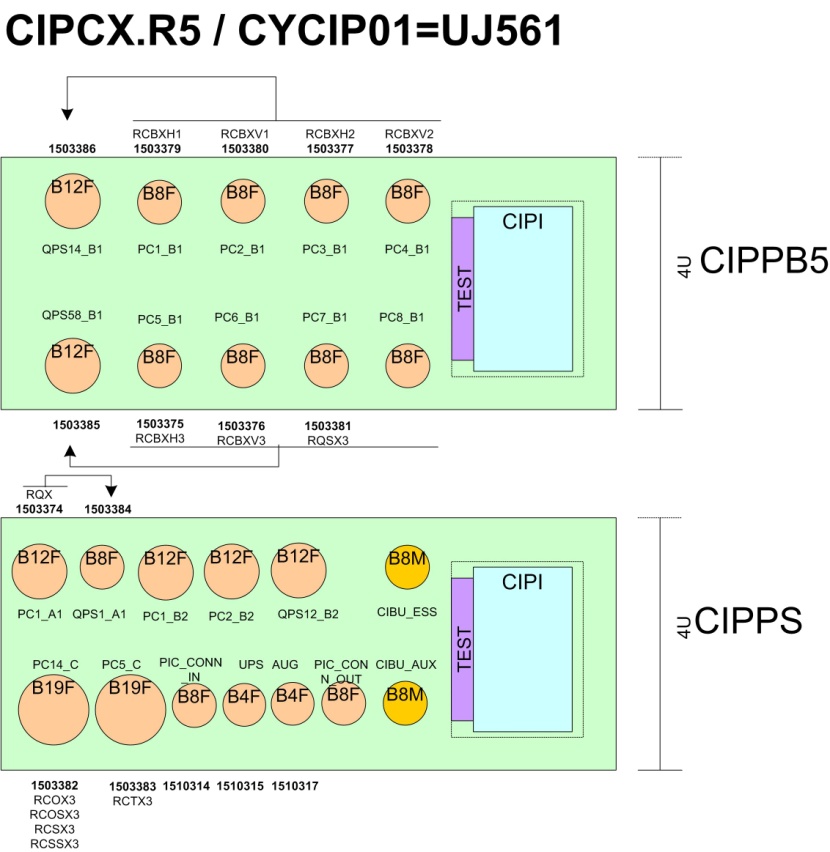 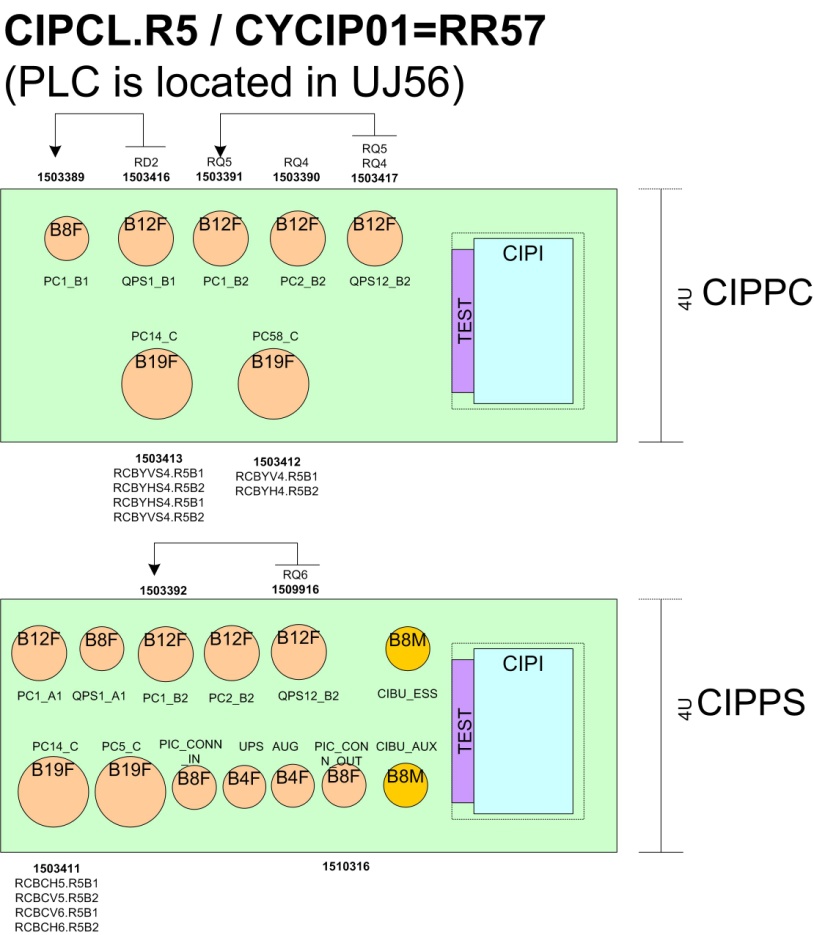 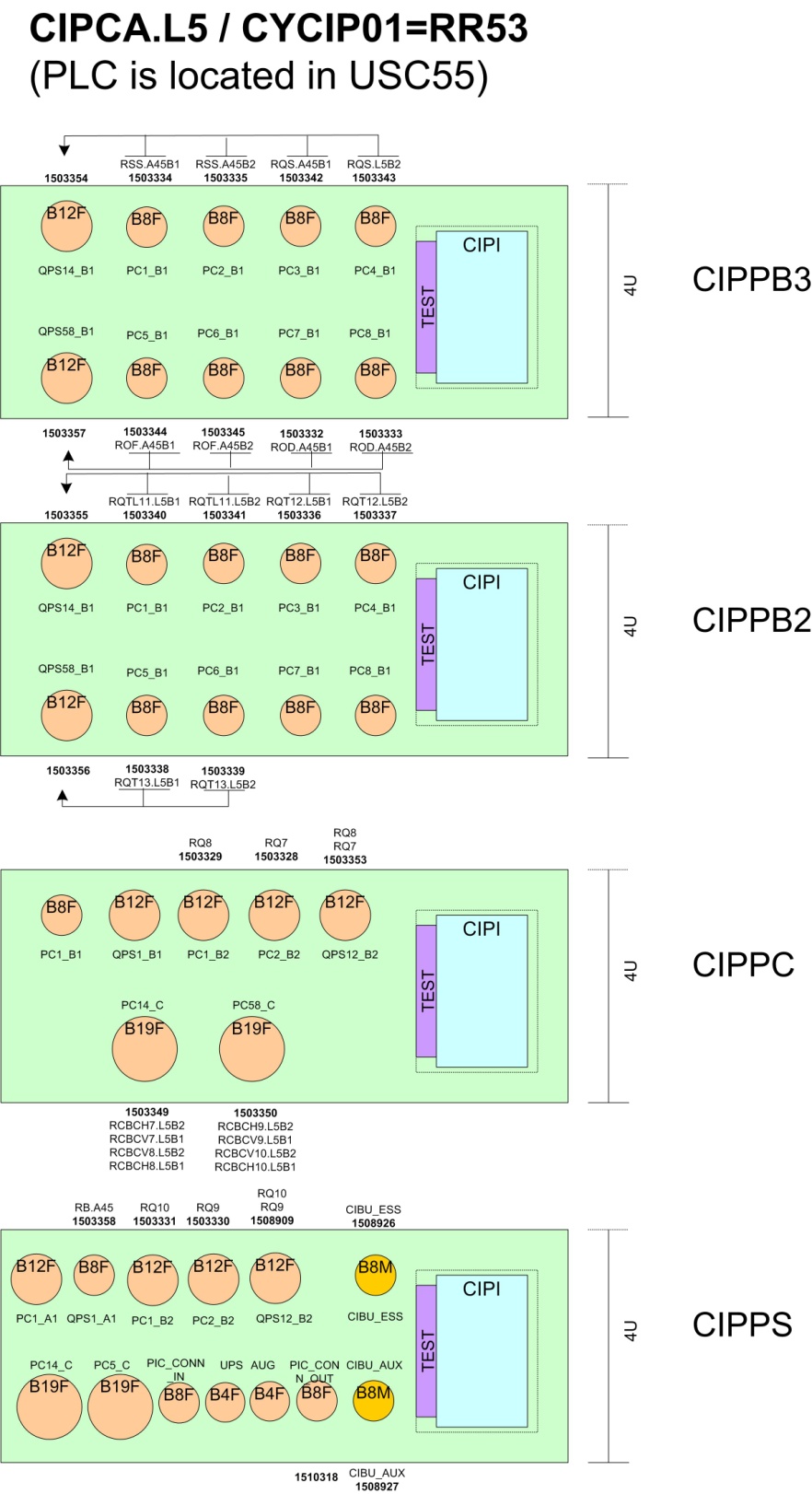 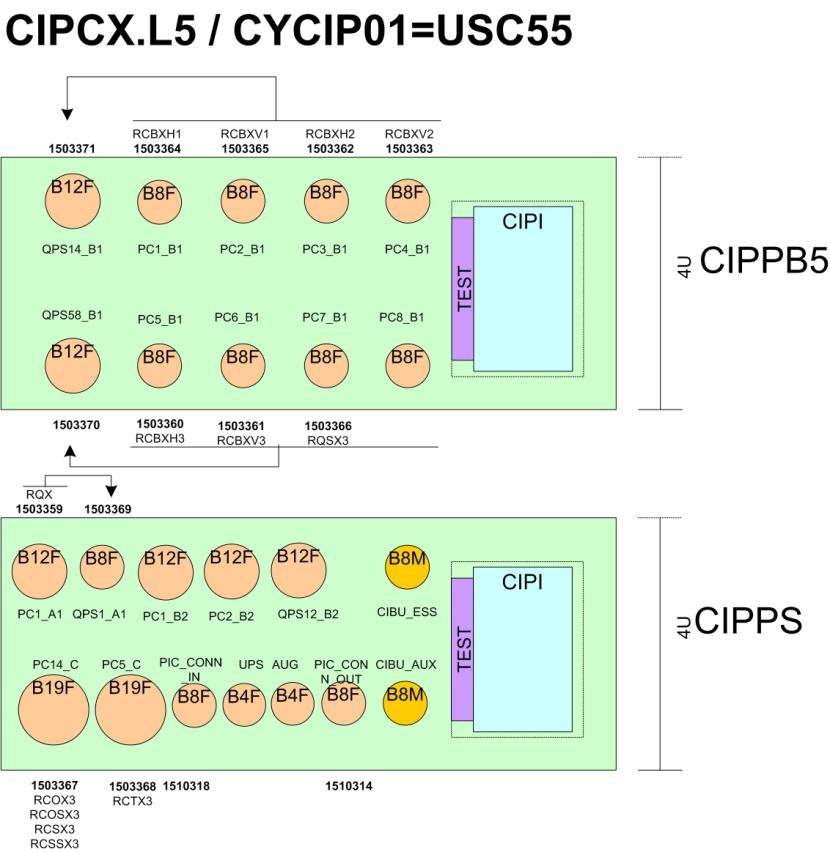 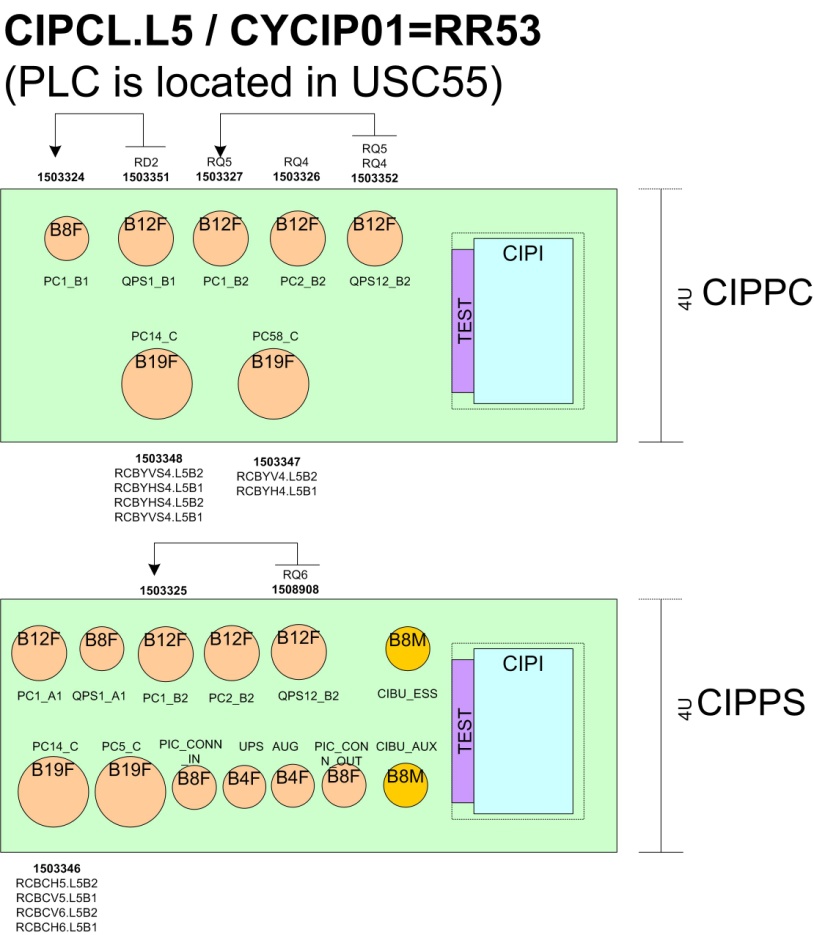 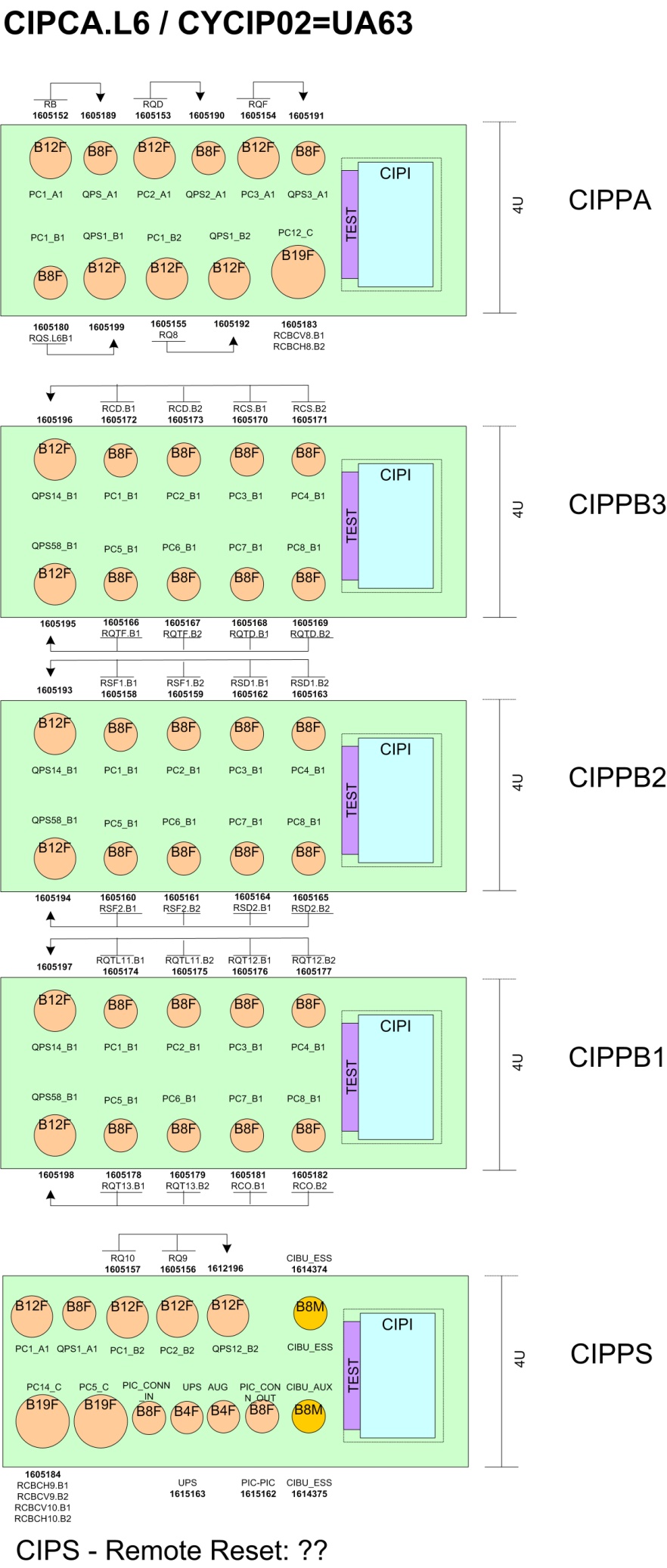 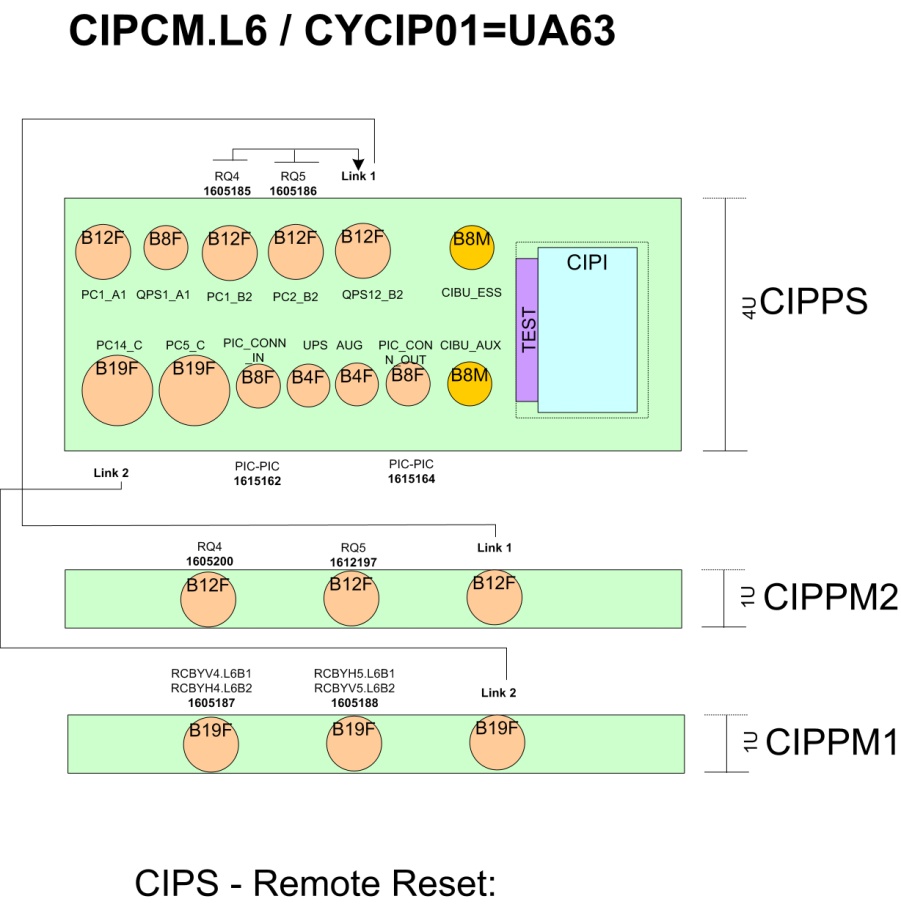 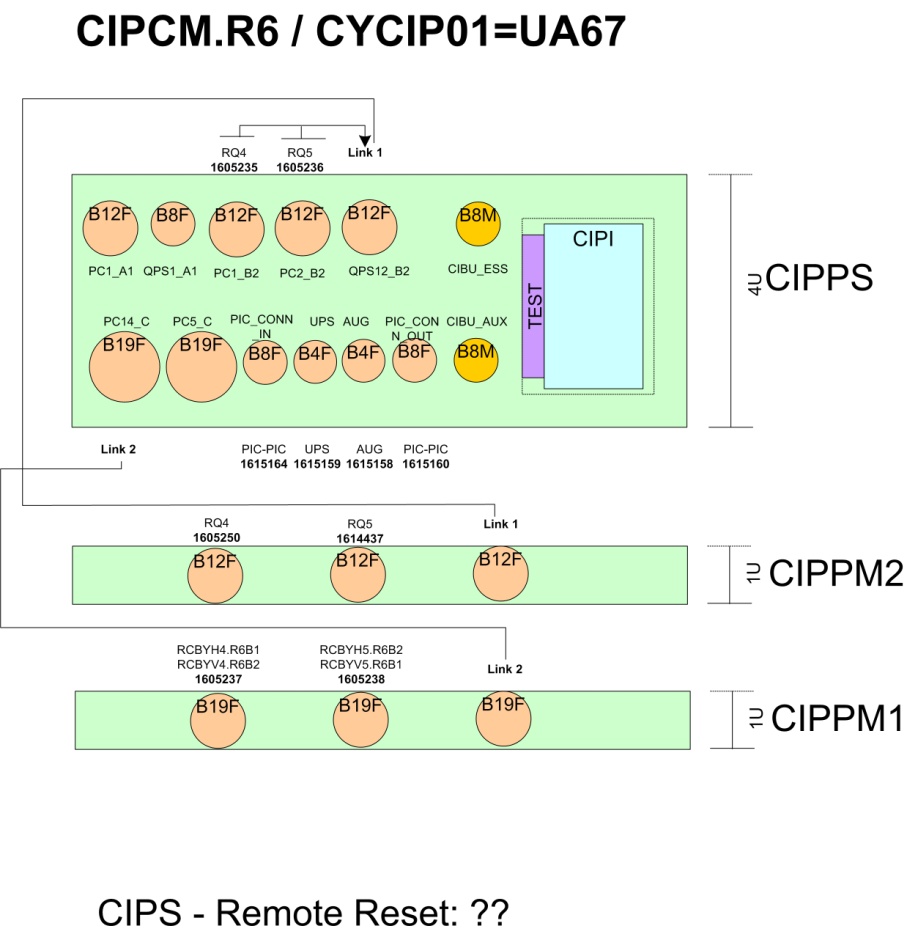 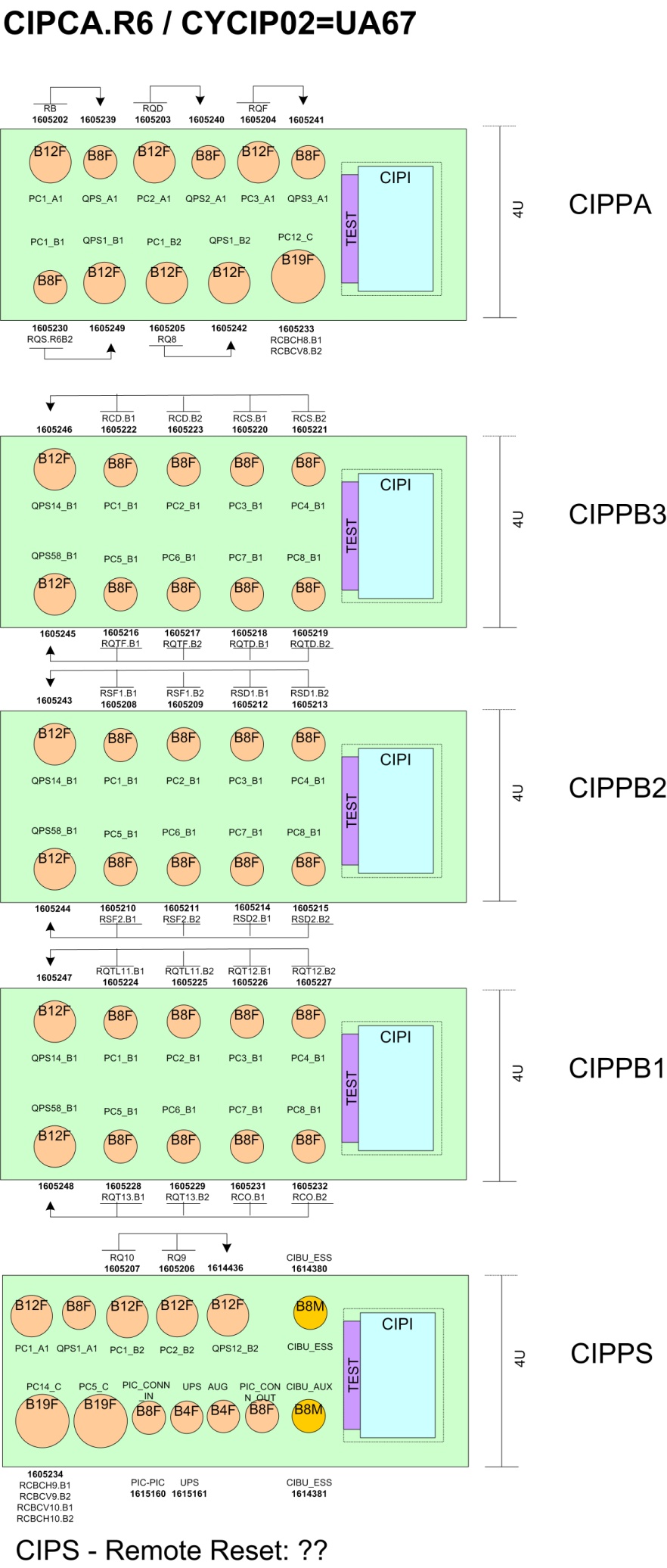 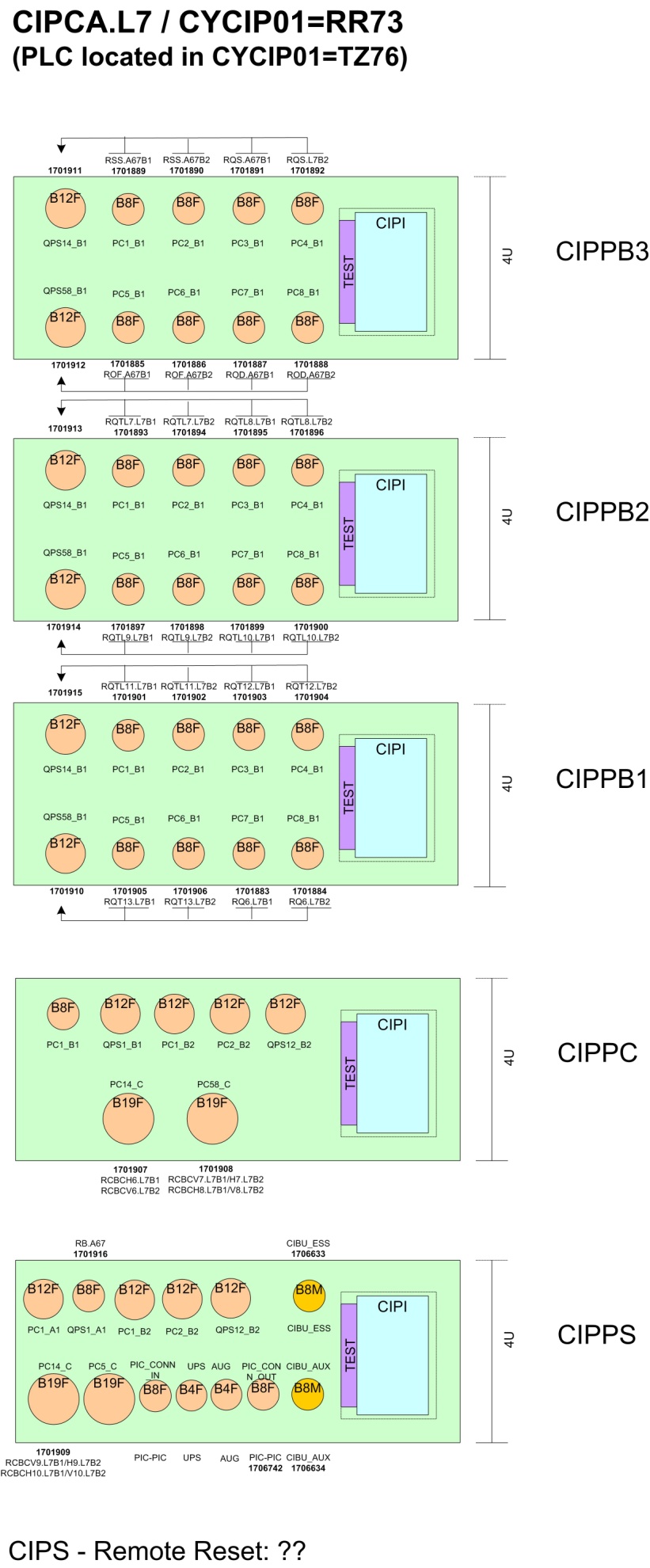 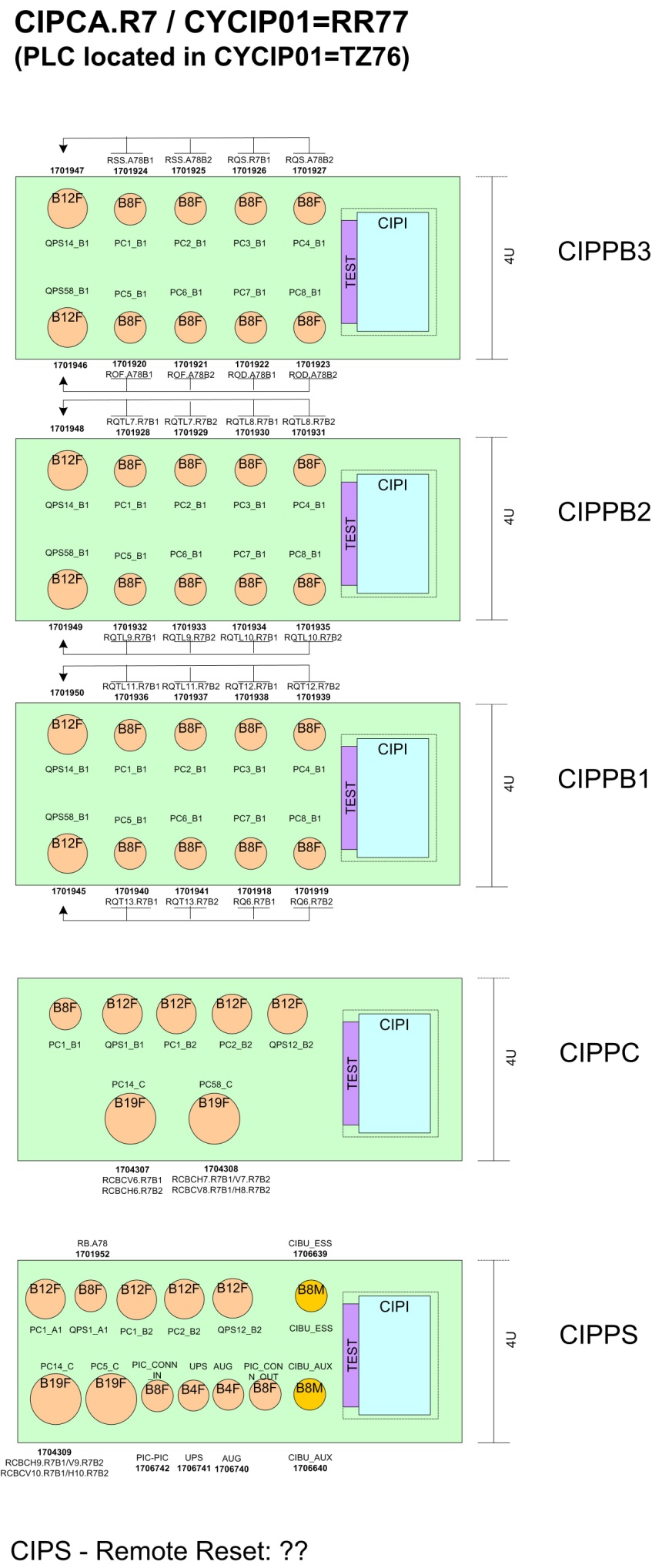 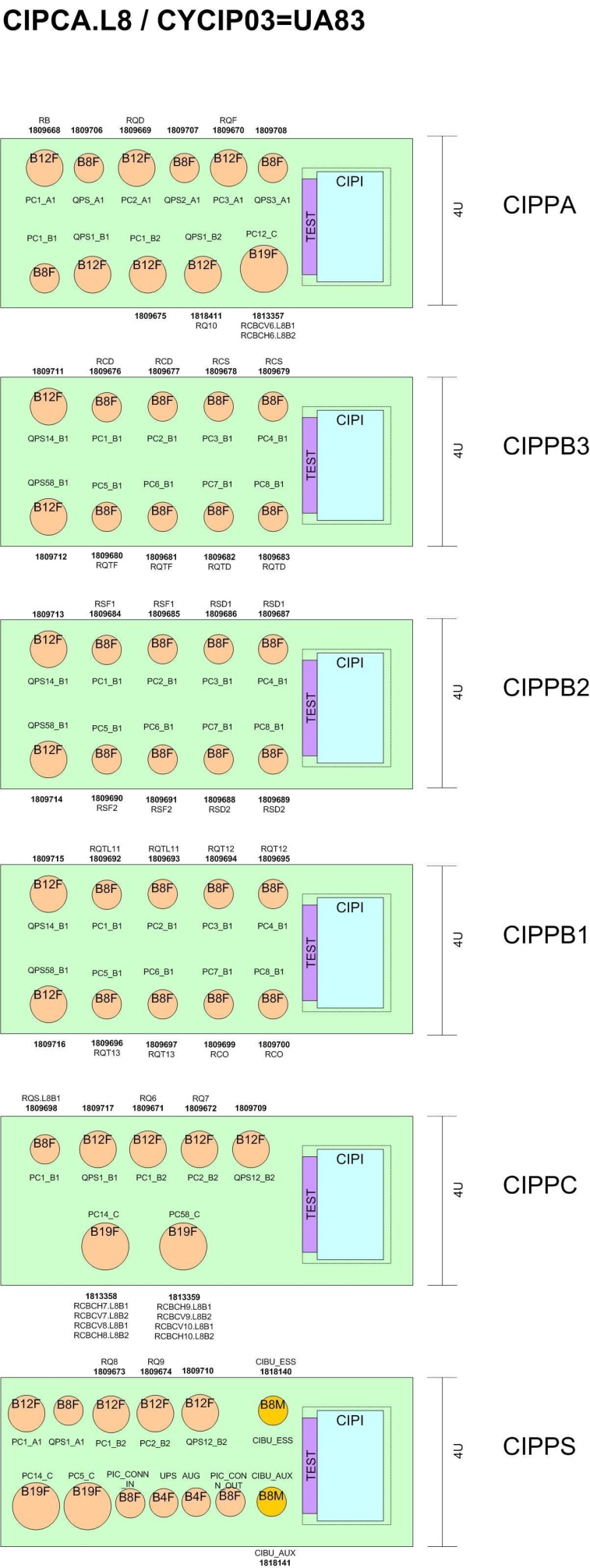 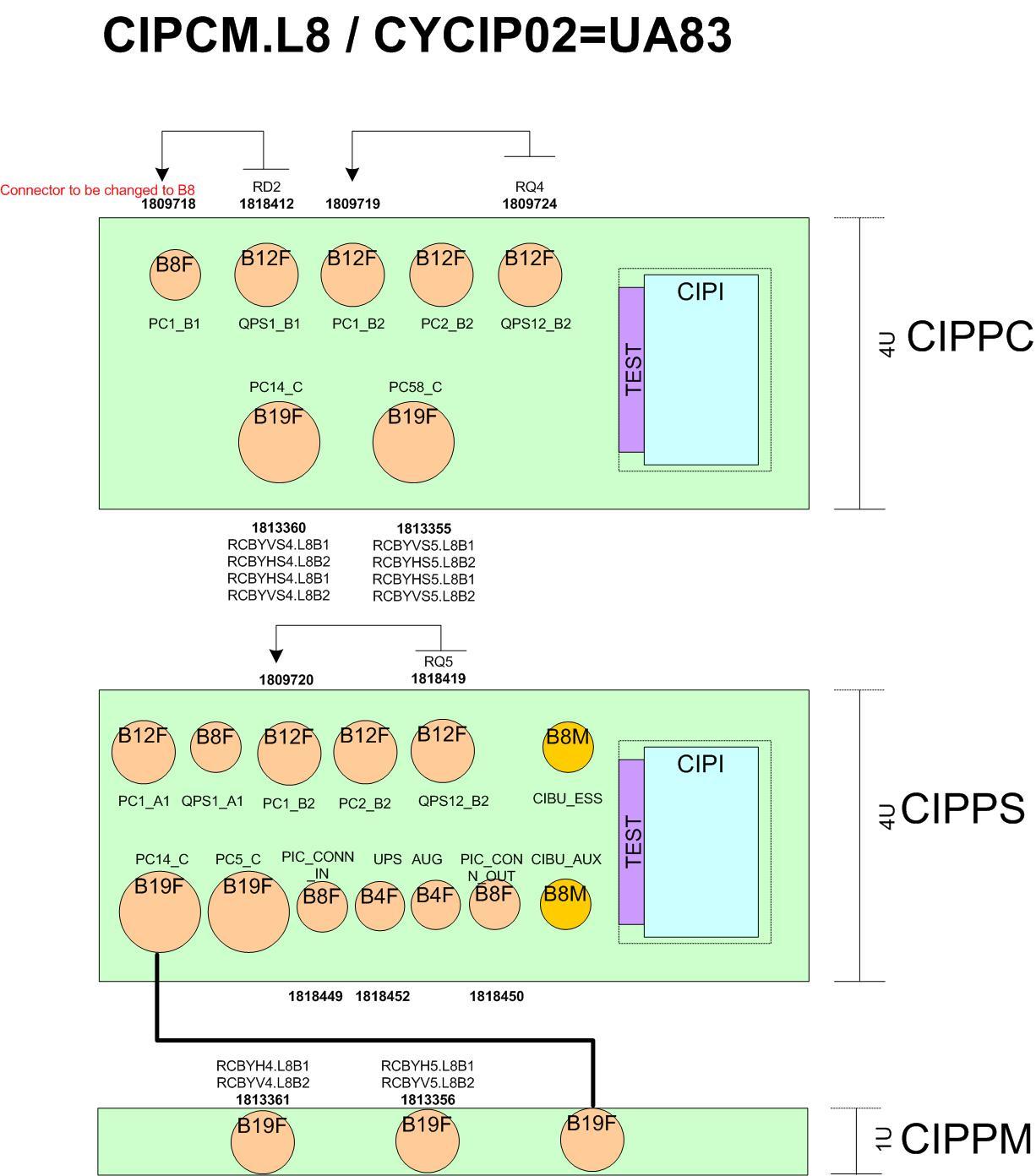 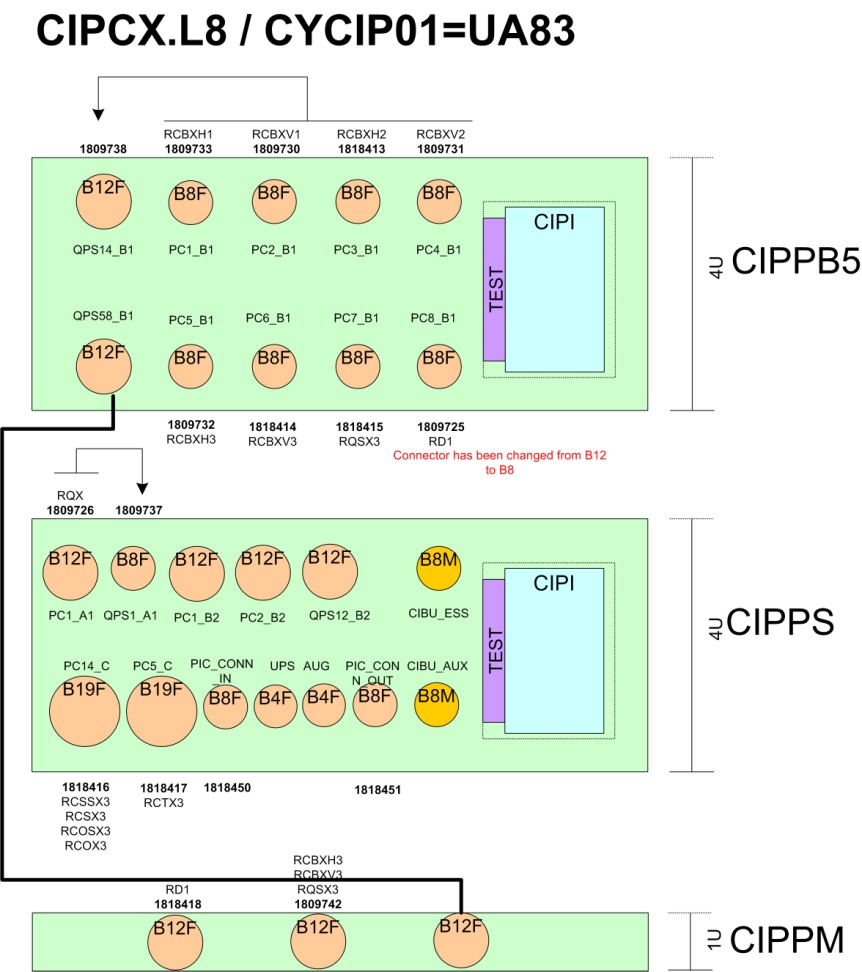 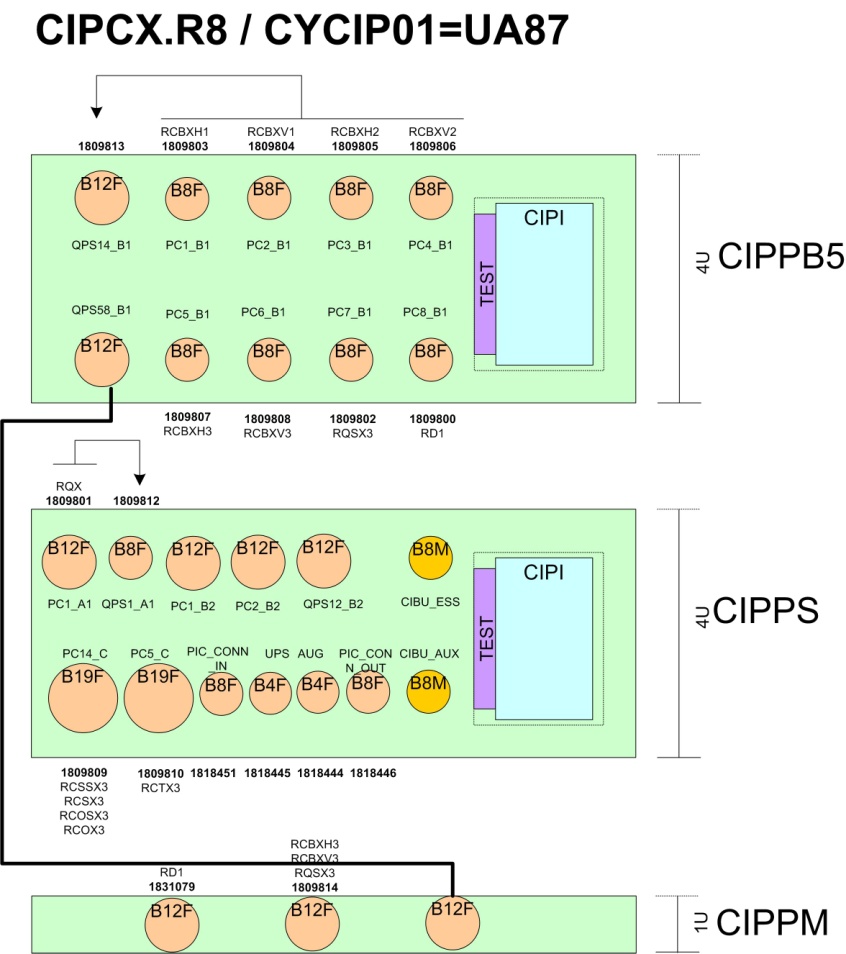 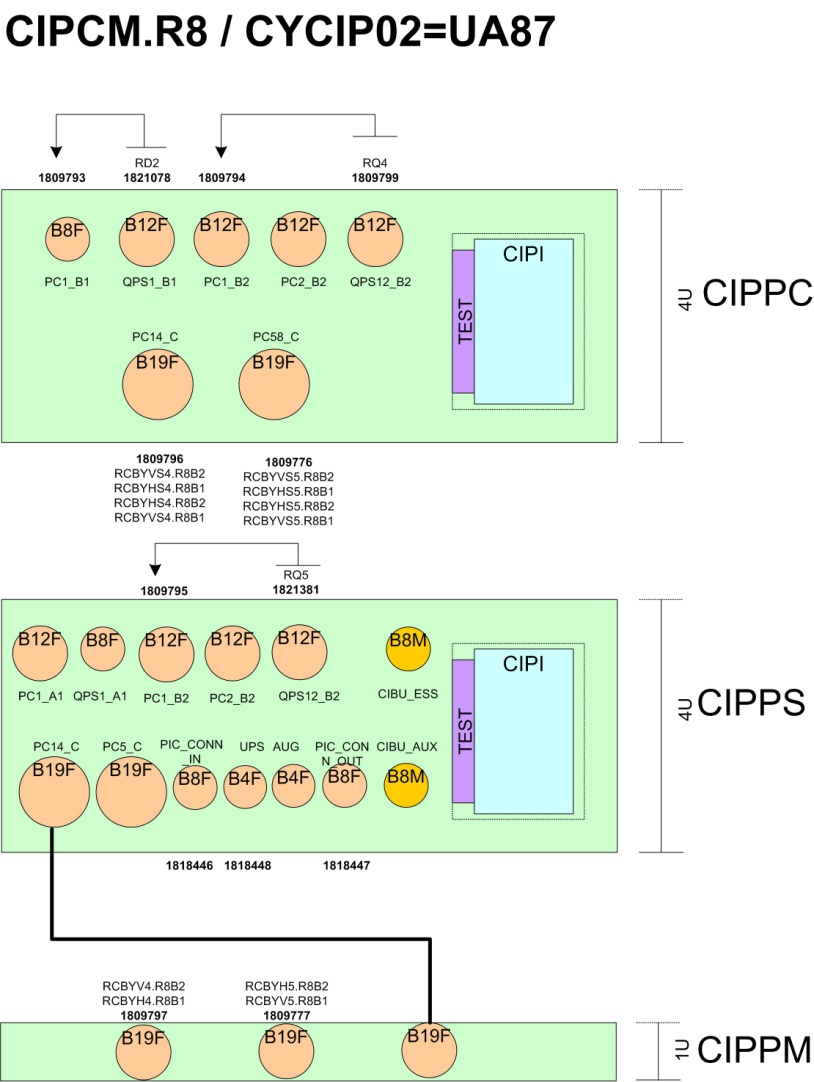 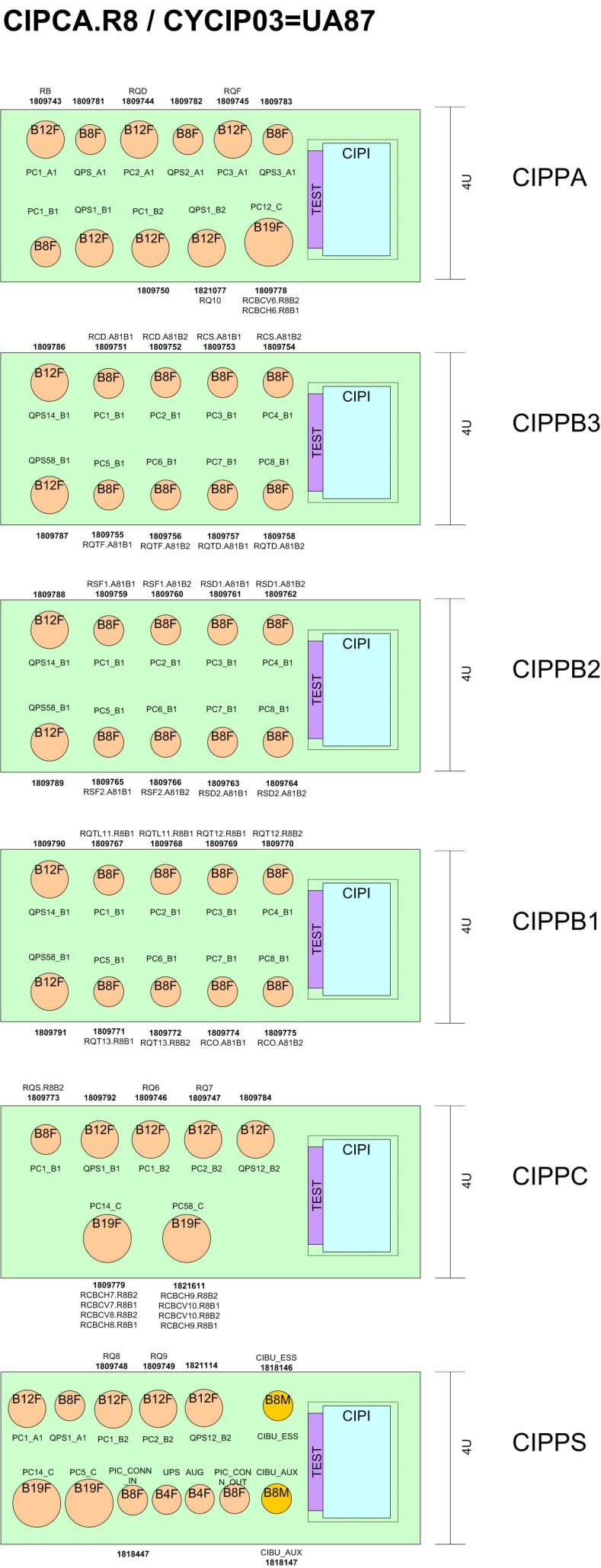 LHC- - - 1999-09-22 LHC- - - 1999-09-22 LHC- - - 1999-09-22 LHC- - - 1999-09-22 LHC- - - 1999-09-22 LHC- - - 1999-09-22 Piquet DocumentationPiquet DocumentationPiquet DocumentationPiquet DocumentationPiquet DocumentationPiquet DocumentationPOWERING INTERLOCK SYSTEM:SYSTEM DIAGNOSISPOWERING INTERLOCK SYSTEM:SYSTEM DIAGNOSISPOWERING INTERLOCK SYSTEM:SYSTEM DIAGNOSISPOWERING INTERLOCK SYSTEM:SYSTEM DIAGNOSISPOWERING INTERLOCK SYSTEM:SYSTEM DIAGNOSISPOWERING INTERLOCK SYSTEM:SYSTEM DIAGNOSISAbstractThis document describes how to use the SCADA system of the Powering Interlock System and how to diagnose the different problems can appear.AbstractThis document describes how to use the SCADA system of the Powering Interlock System and how to diagnose the different problems can appear.AbstractThis document describes how to use the SCADA system of the Powering Interlock System and how to diagnose the different problems can appear.AbstractThis document describes how to use the SCADA system of the Powering Interlock System and how to diagnose the different problems can appear.AbstractThis document describes how to use the SCADA system of the Powering Interlock System and how to diagnose the different problems can appear.AbstractThis document describes how to use the SCADA system of the Powering Interlock System and how to diagnose the different problems can appear.Prepared by :I. Romera TE/MPEM. Zerlauth TE/MPEPrepared by :I. Romera TE/MPEM. Zerlauth TE/MPEPrepared by :I. Romera TE/MPEM. Zerlauth TE/MPEChecked by :Checked by :Approved by :History of ChangesHistory of ChangesHistory of ChangesHistory of ChangesHistory of ChangesHistory of ChangesRev. No.DatePagesPagesDescription of ChangesDescription of Changes0.12011-05-20ALLALLNew documentNew documentSymbolDescriptionOOld data (no connection with front end)FForced mode (some signals masked)AST Error or ST_Power failureSFailure on ST supplyCST_Connect failureMMultiple failuresColourDescriptionGreenAll OKOrangeBad status of Maskable User Permit to BISRedBad status of Powering Subsector OFF or Bad status of Unmaskable user Permit to BISCyanOld data (no connection with front end)PurpleDevice does not exist